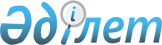 2024-2026 жылдарға арналған облыстық бюджет туралыҰлытау облыстық мәслихатының 2023 жылғы 13 желтоқсандағы № 95 шешімі.
      ЗҚАИ-ның ескертпесі!
      Осы шешім 01.01.2024 бастап қолданысқа енгізіледі. 
      Қазақстан Республикасының Бюджет кодексіне, Қазақстан Республикасының "Қазақстан Республикасындағы жергілікті мемлекеттік басқару және өзін-өзі басқару туралы" Заңына сәйкес Ұлытау облыстық мәслихаты ШЕШІМ ҚАБЫЛДАДЫ:
      1. 2024-2026 жылдарға арналған облыстық бюджет 1, 2, 3 қосымшаларға сәйкес, оның ішінде 2024 жылға келесі көлемдерде бекітілсін:
      1) кірістер – 135 985 129 мың теңге, оның ішінде:
      салықтық түсімдер – 45 568 999 мың теңге;
      салықтық емес түсімдер – 815 472 мың теңге;
      негізгі капиталды сатудан түсетін түсімдер – 0 мың теңге;
      трансферттердің түсімдері – 89 600 658 мың теңге;
      2) шығындар – 138 731 029 мың теңге;
      3) таза бюджеттік кредиттеу – 5 125 031 мың теңге:
      бюджеттік кредиттер – 7 513 816 мың теңге;
      бюджеттік кредиттерді өтеу – 2 388 785 мың теңге;
      4) қаржы активтерімен операциялар бойынша сальдо – 0 мың теңге:
      қаржы активтерін сатып алу – 0 мың теңге;
      мемлекеттің қаржы активтерін сатудан түсетін түсімдер – 0 мың теңге;
      5) бюджет тапшылығы (профициті) – -7 870 931 мың теңге;
      6) бюджет тапшылығын қаржыландыру (профицитін пайдалану) – 7 870 931 мың теңге:
      қарыздар түсімі – 6 713 816 мың теңге;
      қарыздарды өтеу – 2 411 732 мың теңге;
      бюджет қаражатының пайдаланылатын қалдықтары – 3 568 847 мың теңге.
      Ескерту. 1-тармақ жаңа редакцияда - Ұлытау облыстық мәслихатының 27.02.2024 № 108 шешімімен (01.01.2024 бастап қолданысқа енеді).


      2. 2024 жылға арналған облыстық бюджетке, аудандар (облыстық маңызы бар қалалар) бюджеттеріне кірістерді бөлу нормативтері келесі мөлшерлерде белгіленсін:
      1) Корпоративтік табыс салығы бойынша:
      Жезқазған, Қаражал, Сәтбаев қалаларына және Жанаарқа, Ұлытау аудандарына – 100 пайыздан;
      2) жеке табыс салығы бойынша:
      төлем көзінен салық салынатын табыстардан ұсталатын:
      Жезқазған қаласына – 35 пайыздан, Қаражал қаласына, Жанаарқа, Ұлытау аудандарына – 80 пайыздан, Сәтбаев қаласына – 75 пайыздан;
      төлем көзінен салық салынбайтын табыстардан ұсталатын:
      Жезқазған, Қаражал, Сәтбаев қалаларына, Жанаарқа, Ұлытау аудандарына – 100 пайыздан;
      төлем көзінен салық салынбайтын шетелдік азаматтар табыстарынан ұсталатын:
      Жезқазған, Қаражал, Сәтбаев қалаларына, Жана-Арқа, Ұлытау аудандарына – 100 пайыздан;
      3) әлеуметтік салық бойынша:
      Жезқазған қаласына – 40 пайыз, Ұлытау ауданына – 75 пайыз, Жанаарқа ауданына – 76 пайыз, Қаражал қаласына – 80 пайыз, Сәтбаев қаласына – 75 пайыз;
      4) өңірдің әлеуметтік-экономикалық дамуы мен оның инфрақұрылымын дамытуға жер қойнауын пайдаланушылардың аударымдары бойынша облыстық бюджетке – 100 пайыз.
      3. 2024 жылға арналған облыстық бюджетте аудандар (облыстық маңызы бар қалалар) бюджеттеріне облыстық бюджеттен берілетін субвенциялардың көлемі 4 498 457 мың теңге сомасында ескерілсін, оның ішінде:
      Қаражал қаласына – 82 537 мың теңге,
      Сәтбаев қаласына – 2 316 533 мың теңге,
      Жаңаарқа ауданына – 2 099 387 мың теңге.
      4. 2024 жылға арналған аудандардың (облыстық маңызы бар қалалар) бюджеттерінен облыстық бюджетке бюджеттік алып қоюлардың көлемі 10 453 297 мың теңге сомасында ескерілсін, оның ішінде:
      Жезқазған қаласынан – 8 765 083 мың теңге,
      Ұлытау ауданынан – 1 688 214 мың теңге.
      Ескерту. 4-тармақ жаңа редакцияда - Ұлытау облыстық мәслихатының 27.02.2024 № 108 шешімімен (01.01.2024 бастап қолданысқа енеді).


      5. 2024 жылға арналған облыстық бюджет кірістерінің құрамында республикалық бюджеттен берілетін нысаналы трансферттер және бюджеттік кредиттер 4 қосымшаға сәйкес ескерілсін.
      6. 2024 жылға арналған облыстық бюджет шығыстарының құрамында аудандар (облыстық маңызы бар қалалар) бюджеттеріне 5 қосымшаға сәйкес нысаналы трансферттер және бюджеттік кредиттер қарастырылғаны ескерілсін.
      Нысаналы трансферттер және бюджеттік кредиттердің көрсетiлген сомаларын бөлу облыс әкiмдiгiнің қаулысымен анықталады.
      7. Ұлытау облысы әкімдігінің 2024 жылға арналған резерві 792 632 мың теңге сомасында бекітілсін.
      8. 2024 жылға арналған облыстық бюджетті атқару барысында секвестрлеуге жатпайтын облыстық бюджеттік бағдарламалар тізбесі 6 қосымшаға сәйкес бекітілсін.
      9. Осы шешiм 2024 жылғы 1 қаңтардан бастап қолданысқа енгiзiледi. 2024 жылға арналған облыстық бюджет
      Ескерту. 1-қосымша жаңа редакцияда - Ұлытау облыстық мәслихатының 27.02.2024 № 108 шешімімен (01.01.2024 бастап қолданысқа енеді). 2025 жылға арналған облыстық бюджет 2026 жылға арналған облыстық бюджет 2024 жылға арналған республикалық бюджеттен берілетін нысаналы трансферттер мен бюджеттік кредиттер 2024 жылға арналған аудандар (облыстық маңызы бар қалалар) бюджеттеріне нысаналы трансферттер
      Ескерту. 5-қосымша жаңа редакцияда - Ұлытау облыстық мәслихатының 27.02.2024 № 108 шешімімен (01.01.2024 бастап қолданысқа енеді). 2024 жылға арналған облыстық бюджетті орындау барысында секвестрлеуге жатпайтын облыстық бюджеттік бағдарламалардың тізбесі
					© 2012. Қазақстан Республикасы Әділет министрлігінің «Қазақстан Республикасының Заңнама және құқықтық ақпарат институты» ШЖҚ РМК
				
      Ұлытау облыстық мәслихатының төрағасы

Б. Шингисов
Ұлытау облыстық мәслихатының
IX сессисының
2023 жылғы 13 желтоқсандағы
№ 95 шешіміне
1 қосымша
Санаты 
Санаты 
Санаты 
Санаты 
Сома (мың теңге)
Сыныбы 
Сыныбы 
Сыныбы 
Сома (мың теңге)
Кіші сыныбы
Кіші сыныбы
Сома (мың теңге)
Атауы
Сома (мың теңге)
1
2
3
4
5
І. КІРІСТЕР
135 985 129
1
Салықтық түсімдер
45 568 999
01
Табыс салығы
21 289 311
2
Жеке табыс салығы
21 289 311
03
Әлеуметтiк салық 
16 176 339
1
Әлеуметтiк салық 
16 176 339
05
Тауарларға, жұмыстарға және қызметтерге салынатын iшкi салықтар 
8 103 349
3
Табиғи және басқа да ресурстарды пайдаланғаны үшiн түсетiн түсiмдер
8 103 349
2
Салықтық емес түсiмдер
815 472
01
Мемлекеттік меншіктен түсетін кірістер
515 472
1
Мемлекеттік кәсіпорындардың таза кірісі бөлігінің түсімдері
9 200
5
Мемлекет меншігіндегі мүлікті жалға беруден түсетін кірістер
25 600
7
Мемлекеттік бюджеттен берілген кредиттер бойынша сыйақылар
480 672
06
Басқа да салықтық емес түсiмдер
300 000
1
Басқа да салықтық емес түсiмдер
300 000
4
Трансферттердің түсімдері
89 600 658
01
Төмен тұрған мемлекеттiк басқару органдарынан трансферттер
15 251 686
2
Аудандық (облыстық маңызы бар қалалардың) бюджеттерден трансферттер
15 251 686
02
Мемлекеттiк басқарудың жоғары тұрған органдарынан түсетiн трансферттер
74 348 972
1
Республикалық бюджеттен түсетiн трансферттер
74 348 972
Функционалдық топ
Функционалдық топ
Функционалдық топ
Функционалдық топ
Функционалдық топ
Сома (мың теңге)
Функционалдық кіші топ
Функционалдық кіші топ
Функционалдық кіші топ
Функционалдық кіші топ
Сома (мың теңге)
Бюджеттік бағдарламалардың әкімшісі 
Бюджеттік бағдарламалардың әкімшісі 
Бюджеттік бағдарламалардың әкімшісі 
Сома (мың теңге)
Бағдарлама
Бағдарлама
Сома (мың теңге)
Атауы
Сома (мың теңге)
1
2
3
4
5
6
II. ШЫҒЫНДАР
138 731 029
01
Жалпы сипаттағы мемлекеттiк көрсетілетін қызметтер
4 589 960
1
Мемлекеттiк басқарудың жалпы функцияларын орындайтын өкiлдi, атқарушы және басқа органдар
2 853 076
110
Облыс мәслихатының аппараты
188 007
001
Облыс мәслихатының қызметін қамтамасыз ету жөніндегі қызметтер
156 147
003
Мемлекеттік органның күрделі шығыстары
21 090
005
Мәслихаттар депутаттары қызметінің тиімділігін арттыру
10 770
120
Облыс әкімінің аппараты
2 221 503
001
Облыс әкімінің қызметін қамтамасыз ету жөніндегі қызметтер
1 172 253
007
Ведомстволық бағыныстағы мемлекеттік мекемелер мен ұйымдардың күрделі шығыстары
865 651
009
Әкімдерді сайлауды қамтамасыз ету және өткізу
183 599
282
Облыстың тексеру комиссиясы
382 334
001
Облыстың тексеру комиссиясының қызметін қамтамасыз ету жөніндегі қызметтер
382 334
752
Облыстың қоғамдық даму басқармасы
61 232
075
Облыс Қазақстан халқы Ассамблеясының қызметін қамтамасыз ету
61 232
2
Қаржылық қызмет
457 764
257
Облыстың қаржы басқармасы
397 150
001
Жергілікті бюджетті атқару атқару, коммуналдық меншікті басқару және бюджеттік жоспарлау саласындағы мемлекеттік саясатты іске асыру жөніндегі қызметтер
118 150
028
Коммуналдық меншікке мүлікті сатып алу
279 000
718
Облыстың мемлекеттік сатып алу басқармасы
60 614
001
Жергілікті деңгейде мемлекеттік сатып алуды басқару саласындағы мемлекеттік саясатты іске асыру жөніндегі қызметтер
60 614
5
Жоспарлау және статистикалық қызмет
157 960
727
Облыстың экономика басқармасы
157 960
001
Экономикалық саясатты қалыптастыру мен дамыту саласындағы мемлекеттік саясатты іске асыру жөніндегі қызметтер
128 442
108
Бюджеттік инвестициялық жобалардың техникалық-экономикалық негіздемелерін және мемлекеттік-жекешелік әріптестік жобалардың, оның ішінде концессиялық жобалардың конкурстық құжаттамаларын әзірлеу немесе түзету, сондай-ақ қажетті сараптамаларын жүргізу, мемлекеттік-жекешелік әріптестік жобаларды, оның ішінде концессиялық жобаларды консультациялық сүйемелдеу
20 000
113
Төменгі тұрған бюджеттерге берілетін нысаналы ағымдағы трансферттер
9 518
9
Жалпы сипаттағы өзге де мемлекеттiк қызметтер
1 121 160
265
Облыстың кәсіпкерлік және өнеркәсіп басқармасы
99 839
001
Жергілікті деңгейде кәсіпкерлікті және өнеркәсіпті дамыту саласындағы мемлекеттік саясатты іске асыру жөніндегі қызметтер
99 839
269
Облыстың дін істері басқармасы
148 227
001
Жергілікті деңгейде дін істер саласындағы мемлекеттік саясатты іске асыру жөніндегі қызметтер
85 857
005
Өңірде діни ахуалды зерделеу және талдау
62 370
288
Облыстың құрылыс, сәулет және қала құрылысы басқармасы
873 094
061
Мемлекеттік органдардың объектілерін дамыту
873 094
02
Қорғаныс
974 146
2
Төтенше жағдайлар жөнiндегi жұмыстарды ұйымдастыру
974 146
120
Облыс әкімінің аппараты
450 673
012
Облыстық ауқымдағы жұмылдыру дайындығы және жұмылдыру
450 673
287
Облыстық бюджеттен қаржыландырылатын табиғи және техногендік сипаттағы төтенше жағдайлар, азаматтық қорғаныс саласындағы уәкілетті органдардың аумақтық органы
523 473
002
Аумақтық органның және ведомстволық бағынысты мемлекеттік мекемелерінің күрделі шығыстары
466 696
004
Облыс ауқымдағы төтенше жағдайлардың алдын алу және оларды жою
56 777
03
Қоғамдық тәртіп, қауіпсіздік, құқықтық, сот, қылмыстық-атқару қызметі
5 906 793
1
Құқық қорғау қызметi
5 906 793
252
Облыстық бюджеттен қаржыландырылатын атқарушы ішкі істер органы
5 906 793
001
Облыс аумағында қоғамдық тәртіпті және қауіпсіздікті сақтауды қамтамасыз ету саласындағы мемлекеттік саясатты іске асыру жөніндегі қызметтер
4 668 629
006
Мемлекеттік органның күрделі шығыстары
1 238 164
04
Бiлiм беру
59 849 580
1
Мектепке дейiнгi тәрбие және оқыту
9 548 955
261
Облыстың білім басқармасы
8 428 516
081
Мектепке дейінгі тәрбиелеу және оқыту
8 026 536
202
Мектепке дейінгі білім беру ұйымдарында мемлекеттік білім беру тапсырысын іске асыруға
401 980
288
Облыстың құрылыс, сәулет және қала құрылысы басқармасы
1 120 439
011
Мектепке дейiнгi тәрбие және оқыту объектілерін салу және реконструкциялау
1 120 439
2
Бастауыш, негізгі орта және жалпы орта білім беру
41 974 177
261
Облыстың білім басқармасы
33 031 600
006
Мамандандырылған білім беру ұйымдарында дарынды балаларға жалпы білім беру
998 911
055
Балалар мен жасөспірімдерге қосымша білім беру
1 649 813
082
Мемлекеттік бастауыш, негізгі және жалпы орта білім беру ұйымдарында жалпы білім беру
16 635 460
083
Ауылдық жерлерде оқушыларды жақын жердегі мектепке дейін тегін алып баруды және одан алып қайтуды ұйымдастыру
15 100
203
Мемлекеттік орта білім беру ұйымдарында жан басына шаққандағы қаржыландыруды іске асыруға
13 732 316
285
Облыстың дене шынықтыру және спорт басқармасы
2 041 126
006
Балалар мен жасөспірімдерге спорт бойынша қосымша білім беру
2 041 126
288
Облыстың құрылыс, сәулет және қала құрылысы басқармасы
6 901 451
012
Бастауыш, негізгі орта және жалпы орта білім беру объектілерін салу және реконструкциялау
1 289 493
205
"Жайлы мектеп" пилоттық ұлттық жобасы шеңберінде бастауыш, негізгі орта және жалпы орта білім беру объектілерін салу
5 611 958
4
Техникалық және кәсіптік, орта білімнен кейінгі білім беру
4 946 909
253
Облыстың денсаулық сақтау басқармасы
504 756
043
Техникалық және кәсіптік, орта білімнен кейінгі білім беру ұйымдарында мамандар даярлау
351 459
044
Техникалық және кәсіптік, орта білімнен кейінгі білім беру бағдарламалары бойынша оқитындарға әлеуметтік қолдау көрсету
153 297
261
Облыстың білім басқармасы
4 442 153
024
Техникалық және кәсіптік білім беру ұйымдарында мамандар даярлау
4 442 153
5
Мамандарды қайта даярлау және біліктіліктерін арттыру
118 605
120
Облыс әкімінің аппараты
18 434
019
Сайлау процесіне қатысушыларды оқыту
18 434
253
Облыстың денсаулық сақтау басқармасы
7 600
003
Кадрлардың біліктілігін арттыру және оларды қайта даярлау
7 600
261
Облыстың білім басқармасы
92 571
052
Нәтижелі жұмыспен қамтуды және жаппай кәсіпкерлікті дамытудың 2017 – 2021 жылдарға арналған "Еңбек" мемлекеттік бағдарламасы шеңберінде кадрлардың біліктілігін арттыру, даярлау және қайта даярлау
92 571
6
Жоғары және жоғары оқу орнынан кейін бiлiм беру
102 578
253
Облыстың денсаулық сақтау басқармасы
102 578
057
Жоғары, жоғары оқу орнынан кейінгі білімі бар мамандар даярлау және білім алушыларға әлеуметтік қолдау көрсету
102 578
9
Бiлiм беру саласындағы өзге де қызметтер
3 158 356
261
Облыстың білім басқармасы
3 158 356
001
Жергілікті деңгейде білім беру саласындағы мемлекеттік саясатты іске асыру жөніндегі қызметтер
439 816
005
Мемлекеттік білім беру ұйымдар үшін оқулықтар мен оқу-әдiстемелiк кешендерді сатып алу және жеткізу
389 139
007
Облыстық, аудандық (қалалық) ауқымдардағы мектеп олимпиадаларын, мектептен тыс іс-шараларды және конкурстар өткізу
2 426
011
Балалар мен жасөспірімдердің психикалық денсаулығын зерттеу және халыққа психологиялық-медициналық-педагогикалық консультациялық көмек көрсету
259 943
029
Білім беру жүйесін әдістемелік және қаржылық сүйемелдеу
723 560
067
Ведомстволық бағыныстағы мемлекеттік мекемелер мен ұйымдардың күрделі шығыстары
1 240 972
086
Жетім баланы (жетім балаларды) және ата-анасының қамқорлығынсыз қалған баланы (балаларды) асырап алғаны үшін
1 108
087
Жетім баланы (жетім балаларды) және ата-аналарының қамқорынсыз қалған баланы (балаларды) күтіп-ұстауға
101 057
05
Денсаулық сақтау
8 307 045
2
Халықтың денсаулығын қорғау
3 259 977
253
Облыстың денсаулық сақтау басқармасы
1 237 636
006
Ана мен баланы қорғау жөніндегі көрсетілетін қызметтер
407 645
007
Салауатты өмір салтын насихаттау
8 100
041
Облыстардың жергілікті өкілдік органдарының шешімі бойынша тегін медициналық көмектің кепілдік берілген көлемімен қосымша қамтамасыз ету
821 891
288
Облыстың құрылыс, сәулет және қала құрылысы басқармасы
2 022 341
038
Деңсаулық сақтау объектілерін салу және реконструкциялау
2 022 341
3
Мамандандырылған медициналық көмек
515 166
253
Облыстың денсаулық сақтау басқармасы
515 166
027
Халыққа иммундық профилактика жүргізу үшін вакциналарды және басқа медициналық иммундық биологиялық препараттарды орталықтандырылған сатып алу және сақтау
515 166
4
Емханалар
286 129
253
Облыстың денсаулық сақтау басқармасы
286 129
039
Денсаулық сақтау субъектілерінің медициналық көмегін қамтитын қосымша медициналық көмектің көлемін көрсету, Call-орталықтардың қызметтер көрсетуі және өзге де шығыстар
286 129
9
Денсаулық сақтау саласындағы өзге де қызметтер
4 245 773
253
Облыстың денсаулық сақтау басқармасы
4 245 773
001
Жергілікті деңгейде денсаулық сақтау саласындағы мемлекеттік саясатты іске асыру жөніндегі қызметтер
135 971
008
Қазақстан Республикасында ЖИТС профилактикасы және оған қарсы күрес жөніндегі іс-шараларды іске асыру
41 973
016
Азаматтарды елді мекеннен тыс жерлерде емделу үшін тегін және жеңілдетілген жол жүрумен қамтамасыз ету
954
018
Денсаулық сақтау саласындағы ақпараттық талдамалық қызметтер
78 072
023
Медициналық және фармацевтикалық қызметкерлерді әлеуметтік қолдау
150 000
033
Медициналық денсаулық сақтау ұйымдарының күрделі шығыстары
3 838 803
06
Әлеуметтiк көмек және әлеуметтiк қамсыздандыру
4 437 116
1
Әлеуметтiк қамсыздандыру
1 371 950
256
Облыстың жұмыспен қамтуды үйлестіру және әлеуметтік бағдарламалар басқармасы
1 039 113
002
Жалпы үлгідегі медициналық-әлеуметтік мекемелерде (ұйымдарда), арнаулы әлеуметтік қызметтер көрсету орталықтарында, әлеуметтік қызмет көрсету орталықтарында қарттар мен мүгедектігі бар адамдарға арнаулы әлеуметтік қызметтер көрсету
638 170
064
Еңбек мобильділігі орталықтары мен мансап орталықтарының жұмыспен қамту мәселелері жөніндегі азаматтарды әлеуметтік қолдау бойынша қызметін қамтамасыз ету
400 943
261
Облыстың білім басқармасы
332 837
015
Жетiм балаларды, ата-анасының қамқорлығынсыз қалған балаларды әлеуметтік қамсыздандыру
281 646
092
Патронат тәрбиешілерге берілген баланы (балаларды) асырап бағу
51 191
2
Әлеуметтiк көмек
2 565 581
256
Облыстың жұмыспен қамтуды үйлестіру және әлеуметтік бағдарламалар басқармасы
2 515 760
068
Жұмыспен қамту бағдарламасы
2 515 760
261
Облыстың білім басқармасы
49 821
084
Жергілікті өкілді органдардың шешімі бойынша білім беру ұйымдарының күндізгі оқу нысанында оқитындар мен тәрбиеленушілерді қоғамдық көлікте (таксиден басқа) жеңілдікпен жол жүру түрінде әлеуметтік қолдау
49 821
9
Әлеуметтiк көмек және әлеуметтiк қамтамасыз ету салаларындағы өзге де қызметтер
499 585
256
Облыстың жұмыспен қамтуды үйлестіру және әлеуметтік бағдарламалар басқармасы
419 413
001
Жергілікті деңгейде жұмыспен қамтуды қамтамасыз ету және халық үшін әлеуметтік бағдарламаларды іске асыру саласында мемлекеттік саясатты іске асыру жөніндегі қызметтер
103 569
018
Үкіметтік емес ұйымдарда мемлекеттік әлеуметтік тапсырысты орналастыру
125 584
066
Сенім білдірілген агентке жастардың кәсіпкерлік бастамасына жәрдемдесу үшін бюджеттік кредиттер беру жөніндегі қызметтеріне ақы төлеу
5 147
113
Төменгі тұрған бюджеттерге берілетін нысаналы ағымдағы трансферттер
185 113
270
Облыстың еңбек инспекциясы бойынша басқармасы
80 172
001
Жергілікті деңгейде еңбек қатынасын реттеу саласындағы мемлекеттік саясатты іске асыру жөніндегі қызметтер
80 172
07
Тұрғын үй-коммуналдық шаруашылық
16 030 084
1
Тұрғын үй шаруашылығы
3 953
279
Облыстың энергетика және тұрғын үй-коммуналдық шаруашылық басқармасы
3 953
054
Жеке тұрғын үй қорынан алынған тұрғынжай үшін азамматардың жекелеген санаттарына төлемдер
3 953
2
Коммуналдық шаруашылық
16 026 131
279
Облыстың энергетика және тұрғын үй-коммуналдық шаруашылық басқармасы
16 026 131
001
Жергілікті деңгейде энергетика және тұрғын үй-коммуналдық шаруашылық саласындағы мемлекеттік саясатты іске асыру жөніндегі қызметтер
179 189
004
Елдi мекендердi газдандыру
27 709
032
Ауыз сумен жабдықтаудың баламасыз көздерi болып табылатын сумен жабдықтаудың аса маңызды топтық және жергілікті жүйелерiнен ауыз су беру жөніндегі қызметтердің құнын субсидиялау
106 994
114
Төменгі тұрған бюджеттерге берілетін нысаналы даму трансферттері
15 712 239
08
Мәдениет, спорт, туризм және ақпараттық кеңістiк
8 064 369
1
Мәдениет саласындағы қызмет
2 382 733
288
Облыстың құрылыс, сәулет және қала құрылысы басқармасы
319 948
027
Мәдениет объектілерін дамыту
319 948
748
Облыстың мәдениет, тілдерді дамыту және архив ісі басқармасы
2 062 785
005
Мәдени-демалыс жұмысын қолдау
794 788
007
Тарихи-мәдени мұраны сақтауды және оған қолжетімділікті қамтамасыз ету
606 195
008
Театр және музыка өнерін қолдау
661 802
2
Спорт
1 605 725
285
Облыстың дене шынықтыру және спорт басқармасы
1 175 625
001
Жергілікті деңгейде дене шынықтыру және спорт саласында мемлекеттік саясатты іске асыру жөніндегі қызметтер
116 403
002
Жергілікті деңгейде спорттық жарыстар өткiзу
20 000
003
Әр түрлі спорт түрлері бойынша облыстың құрама командаларының мүшелерін дайындау және республикалық және халықаралық спорт жарыстарына қатысуы
1 039 222
288
Облыстың құрылыс, сәулет және қала құрылысы басқармасы
430 100
024
Cпорт объектілерін дамыту
430 100
3
Ақпараттық кеңiстiк
3 349 795
743
Облыстың цифрлық технологиялар басқармасы
2 801 310
001
Жергілікті деңгейде ақпараттандыру, мемлекеттік қызметтер көрсету, жобалық басқару жөніндегі мемлекеттік саясатты іске асыру жөніндегі қызметтер
2 801 310
748
Облыстың мәдениет, тілдерді дамыту және архив ісі басқармасы
511 351
002
Мемлекеттiк тiлдi және Қазақстан халқының басқа да тiлдерін дамыту
42 884
009
Облыстық кiтапханалардың жұмыс iстеуiн қамтамасыз ету
140 418
010
Архив қорының сақталуын қамтамасыз ету
328 049
752
Облыстың қоғамдық даму басқармасы
37 134
009
Мемлекеттік ақпараттық саясат жүргізу жөніндегі қызметтер
37 134
4
Туризм
16 907
265
Облыстың кәсіпкерлік және өнеркәсіп басқармасы
16 907
021
Туристік қызметті реттеу
15 907
074
Кәсіпкерлік субъектілерінің санитариялық-гигиеналық тораптарды күтіп-ұстауға арналған шығындарының бір бөлігін субсидиялау
1 000
9
Мәдениет, спорт, туризм және ақпараттық кеңiстiктi ұйымдастыру жөнiндегi өзге де қызметтер
709 209
748
Облыстың мәдениет, тілдерді дамыту және архив ісі басқармасы
95 817
001
Жергiлiктi деңгейде мәдениет, тілдерді дамыту және архив ісі саласындағы мемлекеттік саясатты іске асыру жөніндегі қызметтер
95 817
752
Облыстың қоғамдық даму басқармасы
613 392
001
Жергілікті деңгейде қоғамдық даму саласында мемлекеттік саясатты іске асыру жөніндегі қызметтер
537 617
006
Жастар саясаты саласында іс-шараларды іске асыру
75 775
09
Отын-энергетика кешенi және жер қойнауын пайдалану
40 891
1
Отын және энергетика
40 891
279
Облыстың энергетика және тұрғын үй-коммуналдық шаруашылық басқармасы
40 891
007
Жылу-энергетикалық жүйені дамыту
24 983
081
Елді мекендерді шаруашылық-ауыз сумен жабдықтау үшін жерасты суларына іздестіру-барлау жұмыстарын ұйымдастыру және жүргізу
15 908
10
Ауыл, су, орман, балық шаруашылығы, ерекше қорғалатын табиғи аумақтар, қоршаған ортаны және жануарлар дүниесін қорғау, жер қатынастары
9 610 437
1
Ауыл шаруашылығы
6 612 024
719
Облыстың ветеринария басқармасы
1 451 771
001
Жергілікті деңгейде ветеринария саласындағы мемлекеттік саясатты іске асыру жөніндегі қызметтер
71 431
008
Мал қорымдарын (биотермиялық шұңқырларды) салуды, реконструкциялауды ұйымдастыру және оларды күтіп-ұстауды қамтамасыз ету
30 215
010
Қаңғыбас иттер мен мысықтарды аулауды және жоюды ұйымдастыру
22 470
011
Жануарлардың саулығы мен адамның денсаулығына қауіп төндіретін, алып қоймай залалсыздандырылған (зарарсыздандырылған) және қайта өңделген жануарлардың, жануарлардан алынатын өнім мен шикізаттың құнын иелеріне өтеу
10 000
012
Жануарлардың энзоотиялық ауруларының профилактикасы мен диагностикасы бойынша ветеринариялық іс-шаралар жүргізу
16 013
013
Ауыл шаруашылығы жануарларын сәйкестендіру жөніндегі іс-шараларды өткізу
85 250
014
Эпизоотияға қарсы іс-шаралар жүргізу
1 119 597
028
Уақытша сақтау пунктына ветеринариялық препараттарды тасымалдау бойынша қызметтер
3 350
030
Жануарлардың энзоотиялық ауруларының профилактикасы мен диагностикасына арналған ветеринариялық препараттарды, олардың профилактикасы мен диагностикасы жөніндегі қызметтерді орталықтандырып сатып алу, оларды сақтауды және аудандардың (облыстық маңызы бар қалалардың) жергілікті атқарушы органдарына тасымалдауды (жеткізуді) ұйымдастыру
27 944
031
Ауыл шаруашылығы жануарларын бірдейлендіруді жүргізу үшін ветеринариялық мақсаттағы бұйымдар мен атрибуттарды, жануарға арналған ветеринариялық паспортты орталықтандырып сатып алу және оларды аудандардың (облыстық маңызы бар қалалардың) жергілікті атқарушы органдарына тасымалдау (жеткізу)
20 231
040
Мемлекеттік ветеринариялық ұйымдарды материалдық-техникалық жабдықтау үшін, қызметкелердің жеке қорғану заттарын, аспаптарды, құралдарды, техниканы, жабдықтарды және инвентарды орталықтандырып сатып алу
45 270
741
Облыстың ауыл шаруашылығы және жер қатынастары басқармасы
5 160 253
002
Тұқым шаруашылығын дамытуды субсидиялау
12 600
005
Саны зиян тигізудің экономикалық шегінен жоғары зиянды және аса қауіпті зиянды организмдерге, карантинді объектілерге қарсы өңдеулер жүргізуге арналған пестицидтердің, биоагенттердiң (энтомофагтардың) құнын субсидиялау
8 500
029
Ауыл шаруашылығы дақылдарының зиянды организмдеріне қарсы күрес жөніндегі іс- шаралар
60 000
045
Тұқымдық және көшет отырғызылатын материалдың сорттық және себу сапаларын анықтау
3 000
046
Тракторларды, олардың тіркемелерін, өздігінен жүретін ауыл шаруашылығы, мелиоративтік және жол-құрылыс машиналары мен тетіктерін мемлекеттік есепке алу және тіркеу
 7 000
047
Тыңайтқыштар (органикалықтарды қоспағанда) құнын субсидиялау
6 000
050
Инвестициялар салынған жағдайда агроөнеркәсіптік кешен субъектісі көтерген шығыстардың бөліктерін өтеу
1 300 000
051
Агроөнеркәсіптік кешен субъектілерінің қарыздарын кепілдендіру мен сақтандыру шеңберінде субсидиялау
55 682
053
Мал шаруашылығы өнімдерінің өнімділігін және сапасын арттыруды, асыл тұқымды мал шаруашылығын дамытуды субсидиялау
3 107 471
056
Ауыл шаруашылығы малын, техниканы және технологиялық жабдықты сатып алуды кредиттеу, сондай-ақ лизинг беру кезінде сыйақы мөлшерлемесін субсидиялау
600 000
2
Су шаруашылығы
214 098
254
Облыстың табиғи ресурстар және табиғат пайдалануды реттеу басқармасы
214 098
002
Су қорғау аймақтары мен су объектiлерi белдеулерiн белгiлеу
50 000
003
Коммуналдық меншіктегі су шаруашылығы құрылыстарының жұмыс істеуін қамтамасыз ету
164 098
3
Орман шаруашылығы
309 037
254
Облыстың табиғи ресурстар және табиғат пайдалануды реттеу басқармасы
309 037
005
Ормандарды сақтау, қорғау, молайту және орман өсiру
309 037
4
Балық шаруашылығы
10 000
254
Облыстың табиғи ресурстар және табиғат пайдалануды реттеу басқармасы
10 000
034
Акваөсіру (балық өсіру шаруашылығы), сондай-ақ асыл тұқымды балық өсіру өнімінің өнімділігі мен сапасын арттыруды субсидиялау
10 000
5
Қоршаған ортаны қорғау
1 383 344
254
Облыстың табиғи ресурстар және табиғат пайдалануды реттеу басқармасы
1 383 344
001
Жергілікті деңгейде қоршаған ортаны қорғау саласындағы мемлекеттік саясатты іске асыру жөніндегі қызметтер
264 404
008
Қоршаған ортаны қорғау бойынша іс-шаралар
308 840
022
Қоршаған ортаны қорғау объектілерін дамыту
550 000
032
Ведомстволық бағыныстағы мемлекеттік мекемелер мен ұйымдардың күрделі шығыстары
260 100
6
Жер қатынастары
413 919
741
Облыстың ауыл шаруашылығы және жер қатынастары басқармасы
413 919
064
Жер қатынастарын реттеу
413 919
9
Ауыл, су, орман, балық шаруашылығы, қоршаған ортаны қорғау және жер қатынастары саласындағы басқа да қызметтер
668 015
719
Облыстың ветеринария басқармасы
10 100
032
Қараусыз қалған және қаңғыбас жануарларды уақытша ұстау
3 000
033
Қараусыз қалған және қаңғыбас жануарларды сәйкестендіру
2 000
034
Қаңғыбас жануарларды егу және зарарсыздандыру
3 000
035
Иелері халықтың әлеуметтік осал топтарына жататын үй жануарларын сәйкестендіру
2 100
741
Облыстың ауыл шаруашылығы және жер қатынастары басқармасы
657 915
001
Жергілікті деңгейде ауыл шаруашылығы және жер қатынастарын реттеу саласындағы мемлекеттік саясатты іске асыру жөніндегі қызметтер
357 915
035
Азық-түлік тауарларының өңірлік тұрақтандыру қорларын қалыптастыру
300 000
11
Өнеркәсіп, сәулет, қала құрылысы және құрылыс қызметі
2 638 417
2
Сәулет, қала құрылысы және құрылыс қызметі
2 638 417
288
Облыстың құрылыс, сәулет және қала құрылысы басқармасы
2 563 640
001
Жергілікті деңгейде құрылыс, сәулет және қала құрылысы саласындағы мемлекеттік саясатты іске асыру жөніндегі қызметтер
104 922
113
Төменгі тұрған бюджеттерге берілетін нысаналы ағымдағы трансферттер
748 800
114
Төменгі тұрған бюджеттерге берілетін нысаналы даму трансферттері
1 709 918
724
Облыстың мемлекеттік сәулет-құрылыс бақылауы басқармасы
74 777
001
Жергілікті деңгейде мемлекеттік сәулет-құрылыс бақылау саласындағы мемлекеттік саясатты іске асыру жөніндегі қызметтер
74 777
12
Көлiк және коммуникация
9 261 073
1
Автомобиль көлiгi
5 112 514
268
Облыстың жолаушылар көлігі және автомобиль жолдары басқармасы
5 112 514
002
Көлік инфрақұрылымын дамыту
3 530 309
003
Автомобиль жолдарының жұмыс істеуін қамтамасыз ету
430 799
028
Көлiк инфрақұрылымының басым жобаларын іске асыру
1 151 406
9
Көлiк және коммуникациялар саласындағы өзге де қызметтер
4 148 559
268
Облыстың жолаушылар көлігі және автомобиль жолдары басқармасы
4 148 559
001
Жергілікті деңгейде көлік және коммуникация саласындағы мемлекеттік саясатты іске асыру жөніндегі қызметтер
75 469
005
Әлеуметтiк маңызы бар ауданаралық (қалааралық) қатынастар бойынша жолаушылар тасымалын субсидиялау
502 873
113
Төменгі тұрған бюджеттерге берілетін нысаналы ағымдағы трансферттер
3 570 217
13
Басқалар
1 990 082
3
Кәсiпкерлiк қызметтi қолдау және бәсекелестікті қорғау
659 216
265
Облыстың кәсіпкерлік және өнеркәсіп басқармасы
659 216
004
2021 – 2025 жылдарға арналған кәсіпкерлікті дамыту жөніндегі ұлттық жоба шеңберінде жеке кәсіпкерлікті қолдау
145 716
014
2021 – 2025 жылдарға арналған кәсіпкерлікті дамыту жөніндегі ұлттық жоба және Басым жобаларға кредит беру тетігі шеңберінде кредиттер бойынша пайыздық мөлшерлемені субсидиялау
300 000
015
2021 – 2025 жылдарға арналған кәсіпкерлікті дамыту жөніндегі ұлттық жоба және Басым жобаларға кредит беру тетігі шеңберінде шағын және орта бизнеске кредиттерді ішінара кепілдендіру
200 000
082
2021 – 2025 жылдарға арналған кәсіпкерлікті дамыту жөніндегі ұлттық жоба шеңберінде жаңа бизнес-идеяларды іске асыру үшін жас кәсіпкерлерге мемлекеттік гранттар беру
13 500
9
Басқалар
1 330 866
257
Облыстың қаржы басқармасы
792 632
012
Облыстық жергілікті атқарушы органының резервi
792 632
288
Облыстың құрылыс, сәулет және қала құрылысы басқармасы
538 234
093
"Ауыл-Ел бесігі" жобасы шеңберінде ауылдық елді мекендердегі әлеуметтік және инженерлік инфрақұрылымдарды дамыту
538 234
14
Борышқа қызмет көрсету
804 803
1
Борышқа қызмет көрсету
804 803
257
Облыстың қаржы басқармасы
804 803
004
Жергілікті атқарушы органдардың борышына қызмет көрсету
803 741
016
Жергілікті атқарушы органдардың республикалық бюджеттен қарыздар бойынша сыйақылар мен өзге де төлемдерді төлеу бойынша борышына қызмет көрсету
1 062
15
Трансферттер
6 226 233
1
Трансферттер
6 226 233
257
Облыстың қаржы басқармасы
6 226 233
007
Субвенциялар
4 498 457
011
Пайдаланылмаған (толық пайдаланылмаған) нысаналы трансферттерді қайтару
458 330
024
Заңнаманы өзгертуге байланысты жоғары тұрған бюджеттің шығындарын өтеуге төменгі тұрған бюджеттен ағымдағы нысаналы трансферттер
34 449
052
Қазақстан Республикасы Үкіметінің шешімі бойынша толық пайдалануға рұқсат етілген, өткен қаржы жылында бөлінген, пайдаланылмаған (түгел пайдаланылмаған) нысаналы даму трансферттерінің сомасын қайтару
138 924
053
Қазақстан Республикасының Ұлттық қорынан берілетін нысаналы трансферт есебінен республикалық бюджеттен бөлінген пайдаланылмаған (түгел пайдаланылмаған) нысаналы трансферттердің сомасын қайтару
1 096 073
III. Таза бюджеттік кредиттеу 
5 125 031
Бюджеттік кредиттер
7 513 816
06
Әлеуметтiк көмек және әлеуметтiк қамсыздандыру
360 000
9
Әлеуметтiк көмек және әлеуметтiк қамтамасыз ету салаларындағы өзге де қызметтер
360 000
256
Облыстың жұмыспен қамтуды үйлестіру және әлеуметтік бағдарламалар басқармасы
360 000
063
Жастардың кәсіпкерлік бастамашылығына жәрдемдесу үшін бюджеттік кредиттер беру
360 000
07
Тұрғын үй-коммуналдық шаруашылық
500 000
1
Тұрғын үй шаруашылығы
500 000
752
Облыстың қоғамдық даму басқармасы
500 000
012
Алдын ала және аралық тұрғын үй қарыздарын беру үшін "Отбасы банк" тұрғын үй құрылыс жинақ банкі" АҚ-ға бюджеттік кредит беру
500 000
10
Ауыл, су, орман, балық шаруашылығы, ерекше қорғалатын табиғи аумақтар, қоршаған ортаны және жануарлар дүниесін қорғау, жер қатынастары
6 653 816
1
Ауыл шаруашылығы
6 292 000
741
Облыстың ауыл шаруашылығы және жер қатынастары басқармасы
6 292 000
037
Нәтижелі жұмыспен қамтуды дамыту шеңберінде кәсіпкерлікті дамытуға жәрдемдесу үшін бюджеттік кредиттер беру
300 000
087
Ауыл халқының кірістерін арттыру жөніндегі жобаны ауқымды түрде қолдану үшін ауыл халқына микрокредиттер беруге кредит беру
2 992 000
092
Агроөнеркәсіптік кешендегі инвестициялық жобаларға кредит беру
3 000 000
9
Ауыл, су, орман, балық шаруашылығы, қоршаған ортаны қорғау және жер қатынастары саласындағы басқа да қызметтер
361 816
727
Облыстың экономика басқармасы
361 816
007
Мамандарды әлеуметтік қолдау шараларын іске асыру үшін жергілікті атқарушы органдарға берілетін бюджеттік кредиттер
361 816
Санаты
Санаты
Санаты
Санаты
Сома (мың теңге)
Сыныбы
Сыныбы
Сыныбы
Сома (мың теңге)
Кіші сыныбы
Кіші сыныбы
Сома (мың теңге)
Атауы
1
2
3
4
5
Бюджеттік кредиттерді өтеу
2 388 785
5
Бюджеттік кредиттерді өтеу
2 388 785
01
Бюджеттік кредиттерді өтеу
2 388 785
1
Мемлекеттік бюджеттен берілген бюджеттік кредиттерді өтеу
2 367 853
2
Бюджеттік кредиттердің сомаларын қайтару 
20 932
Функционалдық топ
Функционалдық топ
Функционалдық топ
Функционалдық топ
Функционалдық топ
Сома (мың теңге)
Функционалдық кіші топ
Функционалдық кіші топ
Функционалдық кіші топ
Функционалдық кіші топ
Сома (мың теңге)
Бюджеттік бағдарламалардың әкімшісі 
Бюджеттік бағдарламалардың әкімшісі 
Бюджеттік бағдарламалардың әкімшісі 
Сома (мың теңге)
Бағдарлама
Бағдарлама
Сома (мың теңге)
Атауы
Сома (мың теңге)
1
2
3
4
5
6 
IV. Қаржы активтерімен операциялар бойынша сальдо
0
Функционалдық топ 
Функционалдық топ 
Функционалдық топ 
Функционалдық топ 
Функционалдық топ 
Сома (мың теңге)
Функционалдық кіші топ
Функционалдық кіші топ
Функционалдық кіші топ
Функционалдық кіші топ
Сома (мың теңге)
Бюджеттік бағдарламалардың әкімшісі 
Бюджеттік бағдарламалардың әкімшісі 
Бюджеттік бағдарламалардың әкімшісі 
Сома (мың теңге)
Бағдарлама
Бағдарлама
Сома (мың теңге)
Атауы
Сома (мың теңге)
1
2
3
4
5
6 
Қаржылық активтерін сатып алу
0
Санаты
Санаты
Санаты
Санаты
Сома (мың теңге)
Сыныбы
Сыныбы
Сыныбы
Сома (мың теңге)
Кіші сыныбы
Кіші сыныбы
Сома (мың теңге)
Атауы
Сома (мың теңге)
1
2
3
4
 5
Мемлекеттің қаржы активтерін сатудан түсетін түсімдер
0
Атауы
Атауы
Атауы
Атауы
Атауы
1
1
1
1
1
 2
V. Бюджет тапшылығы (профициті) 
- 7 870 931
VI. Бюджет тапшылығын қаржыландыру (профицитін пайдалану) 
7 870 931
Санаты
Санаты
Санаты
Санаты
 Сома (мың теңге)
Сыныбы
Сыныбы
Сыныбы
 Сома (мың теңге)
Кіші сыныбы
Кіші сыныбы
 Сома (мың теңге)
Атауы
 Сома (мың теңге)
1
2
3
4
5
Қарыздар түсімдері
6 713 816
7
Қарыздар түсімдері
6 713 816
01
Мемлекеттік ішкі қарыздар
6 713 816
2
Қарыз алу келісім-шарттары
6 713 816
Функционалдық топ
Функционалдық топ
Функционалдық топ
Функционалдық топ
Функционалдық топ
Сома (мың теңге)
Функционалдық кіші топ
Функционалдық кіші топ
Функционалдық кіші топ
Функционалдық кіші топ
Сома (мың теңге)
Бюджеттік бағдарламалардың әкімшісі 
Бюджеттік бағдарламалардың әкімшісі 
Бюджеттік бағдарламалардың әкімшісі 
Сома (мың теңге)
Бағдарлама
Бағдарлама
Сома (мың теңге)
Атауы
Сома (мың теңге)
1
2
3
4
5
6 
Қарыздарды өтеу
2 411 732
16
Қарыздарды өтеу
2 411 732
1
Қарыздарды өтеу
2 411 732
257
Облыстың қаржы басқармасы
2 411 732
008
Жергілікті атқарушы органның борышын өтеу
2 214 218
015
Жергілікті атқарушы органның жоғары тұрған бюджет алдындағы борышын өтеу
176 582
018
Республикалық бюджеттен бөлінген пайдаланылмаған бюджеттік кредиттерді қайтару
20 932
Санаты
Санаты
Санаты
Санаты
Сома (мың теңге)
Сыныбы
Сыныбы
Сыныбы
Сома (мың теңге)
Кіші сыныбы
Кіші сыныбы
Сома (мың теңге)
Атауы
Сома (мың теңге)
1
2
3
4
5 
Бюджет қаражатының пайдаланылатын қалдықтары
3 568 847Ұлытау облыстық мәслихатының
IX сессиясының
2023 жылғы 13 желтоқсандағы
№ 95 шешіміне
2 қосымша
Санаты 
Санаты 
Санаты 
Санаты 
Сома (мың теңге)
Сыныбы 
Сыныбы 
Сыныбы 
Сома (мың теңге)
Кіші сыныбы
Кіші сыныбы
Сома (мың теңге)
Атауы
Сома (мың теңге)
1
2
3
4
5
І. КІРІСТЕР
139 318 856
1
Салықтық түсімдер
44 764 457
01
Табыс салығы
20 754 441
2
Жеке табыс салығы
20 754 441
03
Әлеуметтiк салық 
15 749 321
1
Әлеуметтiк салық 
15 749 321
05
Тауарларға, жұмыстарға және қызметтерге салынатын iшкi салықтар 
8 260 695
3
Табиғи және басқа да ресурстарды пайдаланғаны үшiн түсетiн түсiмдер
8 260 695
2
Салықтық емес түсiмдер
516 463
01
Мемлекеттік меншіктен түсетін кірістер
516 463
1
Мемлекеттік кәсіпорындардың таза кірісі бөлігінің түсімдері
9 200
5
Мемлекет меншігіндегі мүлікті жалға беруден түсетін кірістер
27 000
7
Мемлекеттік бюджеттен берілген кредиттер бойынша сыйақылар
480 263
4
Трансферттердің түсімдері
94 037 936
01
Төмен тұрған мемлекеттiк басқару органдарынан трансферттер
14 980 042
2
Аудандық (облыстық маңызы бар қалалардың) бюджеттерден трансферттер
14 980 042
02
Мемлекеттiк басқарудың жоғары тұрған органдарынан түсетiн трансферттер
79 057 894
1
Республикалық бюджеттен түсетiн трансферттер
79 057 894
Функционалдық топ
Функционалдық топ
Функционалдық топ
Функционалдық топ
Функционалдық топ
Сома (мың теңге)
Функционалдық кіші топ
Функционалдық кіші топ
Функционалдық кіші топ
Функционалдық кіші топ
Сома (мың теңге)
Бюджеттік бағдарламалардың әкімшісі 
Бюджеттік бағдарламалардың әкімшісі 
Бюджеттік бағдарламалардың әкімшісі 
Сома (мың теңге)
Бағдарлама
Бағдарлама
Сома (мың теңге)
Атауы
Сома (мың теңге)
1
2
3
4
5
6
II. ШЫҒЫНДАР
137 491 462
01
Жалпы сипаттағы мемлекеттiк қызметтер
4 285 126
1
Мемлекеттiк басқарудың жалпы функцияларын орындайтын өкiлдi, атқарушы және басқа органдар
1 829 838
110
Облыс мәслихатының аппараты
150 871
001
Облыс мәслихатының қызметін қамтамасыз ету жөніндегі қызметтер
143 262
005
Мәслихаттар депутаттары қызметінің тиімділігін арттыру
7 609
120
Облыс әкімінің аппараты
1 250 352
001
Облыс әкімінің қызметін қамтамасыз ету жөніндегі қызметтер
1 157 966
009
Әкімдерді сайлауды қамтамасыз ету және өткізу
92 386
282
Облыстың тексеру комиссиясы
353 320
001
Облыстың тексеру комиссиясының қызметін қамтамасыз ету жөніндегі қызметтер
353 320
752
Облыстың қоғамдық даму басқармасы
75 295
075
Облыс Қазақстан халқы Ассамблеясының қызметін қамтамасыз ету
75 295
2
Қаржылық қызмет
311 209
257
Облыстың қаржы басқармасы
250 148
001
Жергілікті бюджетті атқару атқару, коммуналдық меншікті басқару және бюджеттік жоспарлау саласындағы мемлекеттік саясатты іске асыру жөніндегі қызметтер
250 148
718
Облыстың мемлекеттік сатып алу басқармасы
61 061
001
Жергілікті деңгейде мемлекеттік сатып алуды басқару саласындағы мемлекеттік саясатты іске асыру жөніндегі қызметтер
61 061
5
Жоспарлау және статистикалық қызмет
118 476
727
Облыстың экономика басқармасы
118 476
001
Экономикалық саясатты қалыптастыру мен дамыту саласындағы мемлекеттік саясатты іске асыру жөніндегі қызметтер
118 476
9
Жалпы сипаттағы өзге де мемлекеттiк қызметтер
2 025 603
265
Облыстың кәсіпкерлік және өнеркәсіп басқармасы
104 249
001
Жергілікті деңгейде кәсіпкерлікті және өнеркәсіпті дамыту саласындағы мемлекеттік саясатты іске асыру жөніндегі қызметтер
104 249
269
Облыстың дін істері басқармасы
171 354
001
Жергілікті деңгейде дін істер саласындағы мемлекеттік саясатты іске асыру жөніндегі қызметтер
119 284
005
Өңірде діни ахуалды зерделеу және талдау
52 070
288
Облыстың құрылыс, сәулет және қала құрылысы басқармасы
1 750 000
061
Мемлекеттік органдардың объектілерін дамыту
1 750 000
02
Қорғаныс
364 341
2
Төтенше жағдайлар жөнiндегi жұмыстарды ұйымдастыру
364 341
120
Облыс әкімінің аппараты
307 564
012
Облыстық ауқымдағы жұмылдыру дайындығы және жұмылдыру
307 564
287
Облыстық бюджеттен қаржыландырылатын табиғи және техногендік сипаттағы төтенше жағдайлар, азаматтық қорғаныс саласындағы уәкілетті органдардың аумақтық органы
56 777
004
Облыс ауқымдағы төтенше жағдайлардың алдын алу және оларды жою
56 777
03
Қоғамдық тәртіп, қауіпсіздік, құқықтық, сот, қылмыстық-атқару қызметі
4 924 272
1
Құқық қорғау қызметi
4 924 272
252
Облыстық бюджеттен қаржыландырылатын атқарушы ішкі істер органы
4 924 272
001
Облыс аумағында қоғамдық тәртіптті және қауіпсіздікті сақтауды қамтамасыз ету саласындағы мемлекеттік саясатты іске асыру жөніндегі қызметтер
4 924 272
04
Бiлiм беру
76 838 396
1
Мектепке дейiнгi тәрбие және оқыту
8 613 079
261
Облыстың білім басқармасы
7 613 079
081
Мектепке дейінгі тәрбиелеу және оқыту
7 333 368
202
Мектепке дейінгі білім беру ұйымдарында мемлекеттік білім беру тапсырысын іске асыруға
279 711
288
Облыстың құрылыс, сәулет және қала құрылысы басқармасы
1 000 000
011
Мектепке дейiнгi тәрбие және оқыту объектілерін салу және реконструкциялау
1 000 000
2
Бастауыш, негізгі орта және жалпы орта білім беру
36 889 551
261
Облыстың білім басқармасы
34 022 968
006
Мамандандырылған білім беру ұйымдарында дарынды балаларға жалпы білім беру
1 044 729
055
Балалар мен жасөспірімдерге қосымша білім беру
1 705 564
082
Мемлекеттік бастауыш, негізгі және жалпы орта білім беру ұйымдарында жалпы білім беру
17 264 506
083
Ауылдық жерлерде оқушыларды жақын жердегі мектепке дейін тегін алып баруды және одан алып қайтуды ұйымдастыру
16 250
203
Мемлекеттік орта білім беру ұйымдарында жан басына шаққандағы қаржыландыруды іске асыруға
13 991 919
285
Облыстың дене шынықтыру және спорт басқармасы
1 648 571
006
Балалар мен жасөспірімдерге спорт бойынша қосымша білім беру
1 648 571
288
Облыстың құрылыс, сәулет және қала құрылысы басқармасы
1 053 000
012
Бастауыш, негізгі орта және жалпы орта білім беру объектілерін салу және реконструкциялау
1 053 000
205
"Жайлы мектеп" пилоттық ұлттық жобасы шеңберінде бастауыш, негізгі орта және жалпы орта білім беру объектілерін салу
19 915 288
4
Техникалық және кәсіптік, орта білімнен кейінгі білім беру
4 904 547
253
Облыстың денсаулық сақтау басқармасы
549 285
043
Техникалық және кәсіптік, орта білімнен кейінгі білім беру ұйымдарында мамандар даярлау
395 988
044
Техникалық және кәсіптік, орта білімнен кейінгі білім беру бағдарламалары бойынша оқитындарға әлеуметтік қолдау көрсету
153 297
261
Облыстың білім басқармасы
4 355 262
024
Техникалық және кәсіптік білім беру ұйымдарында мамандар даярлау
4 355 262
5
Мамандарды қайта даярлау және біліктіліктерін арттыру
29 530
120
Облыс әкімінің аппараты
1 222
019
Сайлау процесіне қатысушыларды оқыту
1 222
253
Облыстың денсаулық сақтау басқармасы
7 600
003
Кадрлардың біліктілігін арттыру және оларды қайта даярлау
7 600
261
Облыстың білім басқармасы
20 708
052
Нәтижелі жұмыспен қамтуды және жаппай кәсіпкерлікті дамытудың 2017 – 2021 жылдарға арналған "Еңбек" мемлекеттік бағдарламасы шеңберінде кадрлардың біліктілігін арттыру, даярлау және қайта даярлау
20 708
6
Жоғары және жоғары оқу орнынан кейін бiлiм беру
102 578
253
Облыстың денсаулық сақтау басқармасы
102 578
057
Жоғары, жоғары оқу орнынан кейінгі білімі бар мамандар даярлау және білім алушыларға әлеуметтік қолдау көрсету
102 578
9
Бiлiм беру саласындағы өзге де қызметтер
6 548 835
261
Облыстың білім басқармасы
6 427 210
001
Жергілікті деңгейде білім беру саласындағы мемлекеттік саясатты іске асыру жөніндегі қызметтер
462 023
005
Мемлекеттік білім беру ұйымдар үшін оқулықтар мен оқу-әдiстемелiк кешендерді сатып алу және жеткізу
253 998
007
Облыстық, аудандық (қалалық) ауқымдардағы мектеп олимпиадаларын, мектептен тыс іс-шараларды және конкурстар өткізу
2 335
011
Балалар мен жасөспірімдердің психикалық денсаулығын зерттеу және халыққа психологиялық-медициналық-педагогикалық консультациялық көмек көрсету
269 038
029
Білім беру жүйесін әдістемелік және қаржылық сүйемелдеу
684 831
067
Ведомстволық бағыныстағы мемлекеттік мекемелер мен ұйымдардың күрделі шығыстары
4 778 254
086
Жетім баланы (жетім балаларды) және ата-анасының қамқорлығынсыз қалған баланы (балаларды) асырап алғаны үшін
1 083
087
Жетім баланы (жетім балаларды) және ата-аналарының қамқорынсыз қалған баланы (балаларды) күтіп-ұстауға
97 273
05
Денсаулық сақтау
5 926 455
2
Халықтың денсаулығын қорғау
1 344 798
253
Облыстың денсаулық сақтау басқармасы
1 344 798
006
Ана мен баланы қорғау жөніндегі көрсетілетін қызметтер
377 809
007
Салауатты өмір салтын насихаттау
8 100
041
Облыстардың жергілікті өкілдік органдарының шешімі бойынша тегін медициналық көмектің кепілдік берілген көлемімен қосымша қамтамасыз ету
958 889
3
Мамандандырылған медициналық көмек
515 166
253
Облыстың денсаулық сақтау басқармасы
515 166
027
Халыққа иммундық профилактика жүргізу үшін вакциналарды және басқа медициналық иммундық биологиялық препараттарды орталықтандырылған сатып алу және сақтау
515 166
4
Емханалар
161 755
253
Облыстың денсаулық сақтау басқармасы
161 755
039
Денсаулық сақтау субъектілерінің медициналық көмегін қамтитын қосымша медициналық көмектің көлемін көрсету, Call-орталықтардың қызметтер көрсетуі және өзге де шығыстар
161 755
9
Денсаулық сақтау саласындағы өзге де қызметтер
3 904 736
253
Облыстың денсаулық сақтау басқармасы
3 904 736
001
Жергілікті деңгейде денсаулық сақтау саласындағы мемлекеттік саясатты іске асыру жөніндегі қызметтер
109 550
008
Қазақстан Республикасында ЖИТС профилактикасы және оған қарсы күрес жөніндегі іс-шараларды іске асыру
41 853
016
Азаматтарды елді мекеннен тыс жерлерде емделу үшін тегін және жеңілдетілген жол жүрумен қамтамасыз ету
954
018
Денсаулық сақтау саласындағы ақпараттық талдамалық қызметтер
29 716
023
Денсаулық сақтау саласындағы ақпараттық талдамалық қызметтер
170 000
033
Медициналық денсаулық сақтау ұйымдарының күрделі шығыстары
3 552 663
06
Әлеуметтiк көмек және әлеуметтiк қамсыздандыру
4 815 997
1
Әлеуметтiк қамсыздандыру
1 238 117
256
Облыстың жұмыспен қамтуды үйлестіру және әлеуметтік бағдарламалар басқармасы
821 573
002
Жалпы үлгідегі медициналық-әлеуметтік мекемелерде (ұйымдарда), арнаулы әлеуметтік қызметтер көрсету орталықтарында, әлеуметтік қызмет көрсету орталықтарында қарттар мен мүгедектігі бар адамдарға арнаулы әлеуметтік қызметтер көрсету
569 969
064
Еңбек мобильділігі орталықтары мен мансап орталықтарының жұмыспен қамту мәселелері жөніндегі азаматтарды әлеуметтік қолдау бойынша қызметін қамтамасыз ету
251 604
261
Облыстың білім басқармасы
416 544
015
Жетiм балаларды, ата-анасының қамқорлығынсыз қалған балаларды әлеуметтік қамсыздандыру
353 404
092
Патронат тәрбиешілерге берілген баланы (балаларды) асырап бағу
63 140
2
Әлеуметтiк көмек
3 361 781
256
Облыстың жұмыспен қамтуды үйлестіру және әлеуметтік бағдарламалар басқармасы
3 313 701
068
Жұмыспен қамту бағдарламасы
3 313 701
261
Облыстың білім басқармасы
48 080
084
Жергілікті өкілді органдардың шешімі бойынша білім беру ұйымдарының күндізгі оқу нысанында оқитындар мен тәрбиеленушілерді қоғамдық көлікте (таксиден басқа) жеңілдікпен жол жүру түрінде әлеуметтік қолдау
48 080
9
Әлеуметтiк көмек және әлеуметтiк қамтамасыз ету салаларындағы өзге де қызметтер
216 099
256
Облыстың жұмыспен қамтуды үйлестіру және әлеуметтік бағдарламалар басқармасы
135 948
001
Жергілікті деңгейде жұмыспен қамтуды қамтамасыз ету және халық үшін әлеуметтік бағдарламаларды іске асыру саласында мемлекеттік саясатты іске асыру жөніндегі қызметтер
109 389
018
Үкіметтік емес ұйымдарда мемлекеттік әлеуметтік тапсырысты орналастыру
26 559
270
Облыстың еңбек инспекциясы бойынша басқармасы
80 151
001
Жергілікті деңгейде еңбек қатынасын реттеу саласындағы мемлекеттік саясатты іске асыру жөніндегі қызметтер
80 151
07
Тұрғын үй-коммуналдық шаруашылық
4 651 669
2
Коммуналдық шаруашылық
4 651 669
279
Облыстың энергетика және тұрғын үй-коммуналдық шаруашылық басқармасы
4 651 669
001
Жергілікті деңгейде энергетика және тұрғын үй-коммуналдық шаруашылық саласындағы мемлекеттік саясатты іске асыру жөніндегі қызметтер
110 080
032
Ауыз сумен жабдықтаудың баламасыз көздерi болып табылатын сумен жабдықтаудың аса маңызды топтық және жергілікті жүйелерiнен ауыз су беру жөніндегі қызметтердің құнын субсидиялау
106 994
114
Төменгі тұрған бюджеттерге берілетін нысаналы даму трансферттері
4 434 595
08
Мәдениет, спорт, туризм және ақпараттық кеңістiк
9 850 121
1
Мәдениет саласындағы қызмет
2 683 195
288
Облыстың құрылыс, сәулет және қала құрылысы басқармасы
750 000
027
Мәдениет объектілерін дамыту
750 000
748
Облыстың мәдениет, тілдерді дамыту және архив ісі басқармасы
1 933 195
005
Мәдени-демалыс жұмысын қолдау
920 456
007
Тарихи-мәдени мұраны сақтауды және оған қолжетімділікті қамтамасыз ету
493 287
008
Театр және музыка өнерін қолдау
366 452
020
Мәдениет саласындағы жергілікті маңызы бар әлеуметтік маңызды іс-шараларды іске асыру
153 000
2
Спорт
3 197 564
285
Облыстың дене шынықтыру және спорт басқармасы
1 298 564
001
Жергілікті деңгейде дене шынықтыру және спорт саласында мемлекеттік саясатты іске асыру жөніндегі қызметтер
160 745
002
Жергілікті деңгейде спорттық жарыстар өткiзу
37 819
003
Әр түрлі спорт түрлері бойынша облыстың құрама командаларының мүшелерін дайындау және республикалық және халықаралық спорт жарыстарына қатысуы
1 100 000
288
Облыстың құрылыс, сәулет және қала құрылысы басқармасы
1 899 000
024
Cпорт объектілерін дамыту
1 899 000
3
Ақпараттық кеңiстiк
3 247 287
743
Облыстың цифрлық технологиялар басқармасы
2 609 989
001
Жергілікті деңгейде ақпараттандыру, мемлекеттік қызметтер көрсету, жобалық басқару жөніндегі мемлекеттік саясатты іске асыру жөніндегі қызметтер
2 609 989
748
Облыстың мәдениет, тілдерді дамыту және архив ісі басқармасы
607 353
002
Мемлекеттiк тiлдi және Қазақстан халқының басқа да тiлдерін дамыту
54 528
009
Облыстық кiтапханалардың жұмыс iстеуiн қамтамасыз ету
166 674
010
Архив қорының сақталуын қамтамасыз ету
386 151
752
Облыстың қоғамдық даму басқармасы
29 945
009
Мемлекеттік ақпараттық саясат жүргізу жөніндегі қызметтер
29 945
4
Туризм
20 005
265
Облыстың кәсіпкерлік және өнеркәсіп басқармасы
20 005
021
Туристік қызметті реттеу
20 005
9
Мәдениет, спорт, туризм және ақпараттық кеңiстiктi ұйымдастыру жөнiндегi өзге де қызметтер
702 070
748
Облыстың мәдениет, тілдерді дамыту және архив ісі басқармасы
98 927
001
Жергiлiктi деңгейде мәдениет, тілдерді дамыту және архив ісі саласындағы мемлекеттік саясатты іске асыру жөніндегі қызметтер
98 927
752
Облыстың қоғамдық даму басқармасы
603 143
001
Жергілікті деңгейде қоғамдық даму саласында мемлекеттік саясатты іске асыру жөніндегі қызметтер
521 945
006
Жастар саясаты саласында іс-шараларды іске асыру
81 198
10
Ауыл, су, орман, балық шаруашылығы, ерекше қорғалатын табиғи аумақтар, қоршаған ортаны және жануарлар дүниесін қорғау, жер қатынастары
9 488 843
1
Ауыл шаруашылығы
7 351 320
719
Облыстың ветеринария басқармасы
1 222 305
001
Жергілікті деңгейде ветеринария саласындағы мемлекеттік саясатты іске асыру жөніндегі қызметтер
62 305
008
Мал қорымдарын (биотермиялық шұңқырларды) салуды, реконструкциялауды ұйымдастыру және оларды күтіп-ұстауды қамтамасыз ету
10 000
010
Қаңғыбас иттер мен мысықтарды аулауды және жоюды ұйымдастыру
25 000
011
Жануарлардың саулығы мен адамның денсаулығына қауіп төндіретін, алып қоймай залалсыздандырылған (зарарсыздандырылған) және қайта өңделген жануарлардың, жануарлардан алынатын өнім мен шикізаттың құнын иелеріне өтеу
10 000
012
Жануарлардың энзоотиялық ауруларының профилактикасы мен диагностикасы бойынша ветеринариялық іс-шаралар жүргізу
24 000
013
Ауыл шаруашылығы жануарларын сәйкестендіру жөніндегі іс-шараларды өткізу
86 000
014
Эпизоотияға қарсы іс-шаралар жүргізу
965 000
028
Уақытша сақтау пунктына ветеринариялық препараттарды тасымалдау бойынша қызметтер
4 000
030
Жануарлардың энзоотиялық ауруларының профилактикасы мен диагностикасына арналған ветеринариялық препараттарды, олардың профилактикасы мен диагностикасы жөніндегі қызметтерді орталықтандырып сатып алу, оларды сақтауды және аудандардың (облыстық маңызы бар қалалардың) жергілікті атқарушы органдарына тасымалдауды (жеткізуді) ұйымдастыру
36 000
741
Облыстың ауыл шаруашылығы және жер қатынастары басқармасы
6 129 015
002
Тұқым шаруашылығын дамытуды субсидиялау
12 600
005
Саны зиян тигізудің экономикалық шегінен жоғары зиянды және аса қауіпті зиянды организмдерге, карантинді объектілерге қарсы өңдеулер жүргізуге арналған пестицидтердің, биоагенттердiң (энтомофагтардың) құнын субсидиялау
8 500
029
Ауыл шаруашылығы дақылдарының зиянды организмдеріне қарсы күрес жөніндегі іс- шаралар
15 266
045 
Тұқымдық және көшет отырғызылатын материалдың сорттық және себу сапаларын анықтау
3 500
046
Тракторларды, олардың тіркемелерін, өздігінен жүретін ауыл шаруашылығы, мелиоративтік және жол-құрылыс машиналары мен тетіктерін мемлекеттік есепке алу және тіркеу
8 000
047
Тыңайтқыштар (органикалықтарды қоспағанда) құнын субсидиялау
6 500
050
Инвестициялар салынған жағдайда агроөнеркәсіптік кешен субъектісі көтерген шығыстардың бөліктерін өтеу
1 300 000
051
Агроөнеркәсіптік кешен субъектілерінің қарыздарын кепілдендіру мен сақтандыру шеңберінде субсидиялау
55 682
053
Мал шаруашылығы өнімдерінің өнімділігін және сапасын арттыруды, асыл тұқымды мал шаруашылығын дамытуды субсидиялау
4 118 967
056
Ауыл шаруашылығы малын, техниканы және технологиялық жабдықты сатып алуды кредиттеу, сондай-ақ лизинг беру кезінде сыйақы мөлшерлемесін субсидиялау
600 000
2
Су шаруашылығы
979 723
254
Облыстың табиғи ресурстар және табиғат пайдалануды реттеу басқармасы
979 723
002
Су қорғау аймақтары мен су объектiлерi белдеулерiн белгiлеу
130 000
003
Коммуналдық меншіктегі су шаруашылығы құрылыстарының жұмыс істеуін қамтамасыз ету
49 082
004
Ерекше авариялы су шаруашылығы құрылыстары мен гидромелиорациялық жүйелердi қалпына келтiру
800 641
3
Орман шаруашылығы
235 902
254
Облыстың табиғи ресурстар және табиғат пайдалануды реттеу басқармасы
235 902
005
Ормандарды сақтау, қорғау, молайту және орман өсiру
210 902
006
Жануарлар дүниесін қорғау
25 000
4
Балық шаруашылығы
30 000
254
Облыстың табиғи ресурстар және табиғат пайдалануды реттеу басқармасы
30 000
034
Акваөсіру (балық өсіру шаруашылығы), сондай-ақ асыл тұқымды балық өсіру өнімінің өнімділігі мен сапасын арттыруды субсидиялау
30 000
5
Қоршаған ортаны қорғау
334 232
254
Облыстың табиғи ресурстар және табиғат пайдалануды реттеу басқармасы
334 232
001
Жергілікті деңгейде қоршаған ортаны қорғау саласындағы мемлекеттік саясатты іске асыру жөніндегі қызметтер
54 860
008
Қоршаған ортаны қорғау бойынша іс-шаралар
279 372
9
Ауыл, су, орман, балық шаруашылығы, қоршаған ортаны қорғау және жер қатынастары саласындағы басқа да қызметтер
557 666
719
Облыстың ветеринария басқармасы
31 200
032
Қараусыз қалған және қаңғыбас жануарларды уақытша ұстау
10 000
033
Қараусыз қалған және қаңғыбас жануарларды сәйкестендіру
9 200
034
Қаңғыбас жануарларды егу және зарарсыздандыру
10 000
035
Иелері халықтың әлеуметтік осал топтарына жататын үй жануарларын сәйкестендіру
2 000
741
Облыстың ауыл шаруашылығы және жер қатынастары басқармасы
526 466
001
Жергілікті деңгейде ауыл шаруашылығы және жер қатынастарын реттеу саласындағы мемлекеттік саясатты іске асыру жөніндегі қызметтер
126 466
035
Азық-түлік тауарларының өңірлік тұрақтандыру қорларын қалыптастыру
400 000
11
Өнеркәсіп, сәулет, қала құрылысы және құрылыс қызметі
1 260 868
2
Сәулет, қала құрылысы және құрылыс қызметі
1260 868
288
Облыстың құрылыс, сәулет және қала құрылысы басқармасы
1 208 911
001
Жергілікті деңгейде құрылыс, сәулет және қала құрылысы саласындағы мемлекеттік саясатты іске асыру жөніндегі қызметтер
108 911
113
Төменгі тұрған бюджеттерге берілетін нысаналы ағымдағы трансферттер
700 000
114
Төменгі тұрған бюджеттерге берілетін нысаналы даму трансферттері
400 000
724
Облыстың мемлекеттік сәулет-құрылыс бақылауы басқармасы
51 957
001
Жергілікті деңгейде мемлекеттік сәулет-құрылыс бақылау саласындағы мемлекеттік саясатты іске асыру жөніндегі қызметтер
51 957
12
Көлiк және коммуникация
7 745 925
1
Автомобиль көлiгi
5 169 104
268
Облыстың жолаушылар көлігі және автомобиль жолдары басқармасы
5 169 104
002
Көлік инфрақұрылымын дамыту
2 830 499
003
Автомобиль жолдарының жұмыс істеуін қамтамасыз ету
377 211
028
Көлiк инфрақұрылымының басым жобаларын іске асыру
2 411 394
9
Көлiк және коммуникациялар саласындағы өзге де қызметтер
2 126 821
268
Облыстың жолаушылар көлігі және автомобиль жолдары басқармасы
1 726 821
001
Жергілікті деңгейде көлік және коммуникация саласындағы мемлекеттік саясатты іске асыру жөніндегі қызметтер
75 332
005
Әлеуметтiк маңызы бар ауданаралық (қалааралық) қатынастар бойынша жолаушылар тасымалын субсидиялау
541 260
113
Төменгі тұрған бюджеттерге берілетін нысаналы ағымдағы трансферттер
999 088
288
Облыстың құрылыс, сәулет және қала құрылысы басқармасы
400 000
080
Мамандандырылған халыққа қызмет көрсету орталықтарын құру
400 000
13
Басқалар
1 595 365
3
Кәсiпкерлiк қызметтi қолдау және бәсекелестікті қорғау
710 393
265
Облыстың кәсіпкерлік және өнеркәсіп басқармасы
710 393
004
2021 – 2025 жылдарға арналған кәсіпкерлікті дамыту жөніндегі ұлттық жоба шеңберінде жеке кәсіпкерлікті қолдау
196 893
014
2021 – 2025 жылдарға арналған кәсіпкерлікті дамыту жөніндегі ұлттық жоба және Басым жобаларға кредит беру тетігі шеңберінде кредиттер бойынша пайыздық мөлшерлемені субсидиялау
300 000
015
2021 – 2025 жылдарға арналған кәсіпкерлікті дамыту жөніндегі ұлттық жоба және Басым жобаларға кредит беру тетігі шеңберінде шағын және орта бизнеске кредиттерді ішінара кепілдендіру
200 000
082
2021 – 2025 жылдарға арналған кәсіпкерлікті дамыту жөніндегі ұлттық жоба шеңберінде жаңа бизнес-идеяларды іске асыру үшін жас кәсіпкерлерге мемлекеттік гранттар беру
13 500
9
Басқалар
884 972
257
Облыстың қаржы басқармасы
884 972
012
Облыстық жергілікті атқарушы органының резервi
884 972
14
Борышқа қызмет көрсету
804 702
1
Борышқа қызмет көрсету
804 702
257
Облыстың қаржы басқармасы
804 702
004
Жергілікті атқарушы органдардың борышына қызмет көрсету
803 738
016
Жергілікті атқарушы органдардың республикалық бюджеттен қарыздар бойынша сыйақылар мен өзге де төлемдерді төлеу бойынша борышына қызмет көрсету
964
15
Трансферттер
4 939 382
1
Трансферттер
4 939 382
257
Облыстың қаржы басқармасы
4 939 382
007
Субвенциялар
4 939 382
III. Таза бюджеттік кредиттеу 
-2 100 000
Бюджеттік кредиттер
500 000
07
Тұрғын үй-коммуналдық шаруашылық
500 000
1
Тұрғын үй шаруашылығы
500 000
752
Облыстың қоғамдық даму басқармасы
500 000
012
Алдын ала және аралық тұрғын үй қарыздарын беру үшін "Отбасы банк" тұрғын үй құрылыс жинақ банкі" АҚ-ға бюджеттік кредит беру
500 000
Санаты
Санаты
Санаты
Санаты
Сома (мың теңге)
Сыныбы
Сыныбы
Сыныбы
Сома (мың теңге)
Кіші сыныбы
Кіші сыныбы
Сома (мың теңге)
Атауы
Сома (мың теңге)
1
2
3
4
5
Бюджеттік кредиттерді өтеу
2 600 000
5
Бюджеттік кредиттерді өтеу
2 600 000
01
Бюджеттік кредиттерді өтеу
2 600 000
1
Мемлекеттік бюджеттен берілген бюджеттік кредиттерді өтеу
2 600 000
Функционалдық топ
Функционалдық топ
Функционалдық топ
Функционалдық топ
Функционалдық топ
Сома (мың теңге)
Функционалдық кіші топ
Функционалдық кіші топ
Функционалдық кіші топ
Функционалдық кіші топ
Сома (мың теңге)
Бюджеттік бағдарламалардың әкімшісі 
Бюджеттік бағдарламалардың әкімшісі 
Бюджеттік бағдарламалардың әкімшісі 
Сома (мың теңге)
Бағдарлама
Бағдарлама
Сома (мың теңге)
Атауы
Сома (мың теңге)
1
2
3
4
5
6
IV. Қаржы активтерімен операциялар бойынша сальдо
1 000 000
Функционалдық топ 
Функционалдық топ 
Функционалдық топ 
Функционалдық топ 
Функционалдық топ 
Сома (мың теңге)
Функционалдық кіші топ
Функционалдық кіші топ
Функционалдық кіші топ
Функционалдық кіші топ
Сома (мың теңге)
Бюджеттік бағдарламалардың әкімшісі 
Бюджеттік бағдарламалардың әкімшісі 
Бюджеттік бағдарламалардың әкімшісі 
Сома (мың теңге)
Бағдарлама
Бағдарлама
Сома (мың теңге)
Атауы
Сома (мың теңге)
1
2
3
4
5
6
Қаржылық активтерін сатып алу
1 000 000
Санаты
Санаты
Санаты
Санаты
Сома (мың теңге)
Сыныбы
Сыныбы
Сыныбы
Сома (мың теңге)
Кіші сыныбы
Кіші сыныбы
Сома (мың теңге)
Атауы
Сома (мың теңге)
1
2
3
4
5
Мемлекеттің қаржы активтерін сатудан түсетін түсімдер
0
Атауы
Атауы
Атауы
Атауы
Атауы
Сома (мың теңге)
1
1
1
1
1
 2
V. Бюджет тапшылығы (профициті) 
2 927 394
VI. Бюджет тапшылығын қаржыландыру (профицитін пайдалану) 
- 2 927 394
Санаты
Санаты
Санаты
Санаты
Сома (мың теңге)
Сыныбы
Сыныбы
Сыныбы
Сома (мың теңге)
Кіші сыныбы
Кіші сыныбы
Сома (мың теңге)
Атауы
Сома (мың теңге)
1
2
3
4
5
Қарыздар түсімдері
0
7
Қарыздар түсімдері
0
01
Мемлекеттік ішкі қарыздар
0
2
Қарыз алу келісім-шарттары
0
Функционалдық топ
Функционалдық топ
Функционалдық топ
Функционалдық топ
Функционалдық топ
Сома (мың теңге)
Функционалдық кіші топ
Функционалдық кіші топ
Функционалдық кіші топ
Функционалдық кіші топ
Сома (мың теңге)
Бюджеттік бағдарламалардың әкімшісі 
Бюджеттік бағдарламалардың әкімшісі 
Бюджеттік бағдарламалардың әкімшісі 
Сома (мың теңге)
Бағдарлама
Бағдарлама
Сома (мың теңге)
Атауы
Сома (мың теңге)
1
2
3
4
5
6
Қарыздарды өтеу
2 297 394
16
Қарыздарды өтеу
2 297 394
1
Қарыздарды өтеу
2 297 394
257
Облыстың қаржы басқармасы
2 297 394
008
Жергілікті атқарушы органның борышын өтеу
2 600 000
015
Жергілікті атқарушы органның жоғары тұрған бюджет алдындағы борышын өтеу
327 394
Санаты
Санаты
Санаты
Санаты
Сома (мың теңге)
Сыныбы
Сыныбы
Сыныбы
Сома (мың теңге)
Кіші сыныбы
Кіші сыныбы
Сома (мың теңге)
Атауы
Сома (мың теңге)
1
2
3
4
5
Бюджет қаражатының пайдаланылатын қалдықтары
0Ұлытау облыстық мәслихатының
IX сессиясының
2023 жылғы 13 желтоқсандағы
№ 95 шешіміне
3 қосымша
Санаты 
Санаты 
Санаты 
Санаты 
Сома (мың теңге)
Сыныбы 
Сыныбы 
Сыныбы 
Сома (мың теңге)
Кіші сыныбы
Кіші сыныбы
Сома (мың теңге)
Атауы
Сома (мың теңге)
1
2
3
4
5
І. КІРІСТЕР
117 914 735
1
Салықтық түсімдер
46 746 993
01
Табыс салығы
21 792 163
2
Жеке табыс салығы
21 792 163
03
Әлеуметтiк салық 
16 536 788
1
Әлеуметтiк салық 
16 536 788
05
Тауарларға, жұмыстарға және қызметтерге салынатын iшкi салықтар 
8 418 042
3
Табиғи және басқа да ресурстарды пайдаланғаны үшiн түсетiн түсiмдер
8 418 042
2
Салықтық емес түсiмдер
501 113
01
Мемлекеттік меншіктен түсетін кірістер
501 113
1
Мемлекеттік кәсіпорындардың таза кірісі бөлігінің түсімдері
9 200
5
Мемлекет меншігіндегі мүлікті жалға беруден түсетін кірістер
28 500
7
Мемлекеттік бюджеттен берілген кредиттер бойынша сыйақылар
463 413
4
Трансферттердің түсімдері
70 602 017
01
Төмен тұрған мемлекеттiк басқару органдарынан трансферттер
11 524 023
2
Аудандық (облыстық маңызы бар қалалардың) бюджеттерден трансферттер
11 524 023
02
Мемлекеттiк басқарудың жоғары тұрған органдарынан түсетiн трансферттер
59 142 606
1
Республикалық бюджеттен түсетiн трансферттер
59 142 606
Функционалдық топ
Функционалдық топ
Функционалдық топ
Функционалдық топ
Функционалдық топ
Сома (мың теңге)
Функционалдық кіші топ
Функционалдық кіші топ
Функционалдық кіші топ
Функционалдық кіші топ
Сома (мың теңге)
Бюджеттік бағдарламалардың әкімшісі 
Бюджеттік бағдарламалардың әкімшісі 
Бюджеттік бағдарламалардың әкімшісі 
Сома (мың теңге)
Бағдарлама
Бағдарлама
Сома (мың теңге)
Атауы
Сома (мың теңге)
1
2
3
4
5
6
II. ШЫҒЫНДАР
116 846 567
01
Жалпы сипаттағы мемлекеттiк қызметтер
2 658 624
1
Мемлекеттiк басқарудың жалпы функцияларын орындайтын өкiлдi, атқарушы және басқа органдар
1 953 729
110
Облыс мәслихатының аппараты
150 174
001
Облыс мәслихатының қызметін қамтамасыз ету жөніндегі қызметтер
143 262
005
Мәслихаттар депутаттары қызметінің тиімділігін арттыру
6 912
120
Облыс әкімінің аппараты
1 374 752
001
Облыс әкімінің қызметін қамтамасыз ету жөніндегі қызметтер
1 280 572
009
Әкімдерді сайлауды қамтамасыз ету және өткізу
94 180
282
Облыстың тексеру комиссиясы
353 320
001
Облыстың тексеру комиссиясының қызметін қамтамасыз ету жөніндегі қызметтер
353 320
752
Облыстың қоғамдық даму басқармасы
75 483
075
Облыс Қазақстан халқы Ассамблеясының қызметін қамтамасыз ету
75 483
2
Қаржылық қызмет
310 437
257
Облыстың қаржы басқармасы
249 321
001
Жергілікті бюджетті атқару атқару, коммуналдық меншікті басқару және бюджеттік жоспарлау саласындағы мемлекеттік саясатты іске асыру жөніндегі қызметтер
249 321
718
Облыстың мемлекеттік сатып алу басқармасы
61 116
001
Жергілікті деңгейде мемлекеттік сатып алуды басқару саласындағы мемлекеттік саясатты іске асыру жөніндегі қызметтер
61 116
5
Жоспарлау және статистикалық қызмет
118 476
727
Облыстың экономика басқармасы
118 476
001
Экономикалық саясатты қалыптастыру мен дамыту саласындағы мемлекеттік саясатты іске асыру жөніндегі қызметтер
118 476
9
Жалпы сипаттағы өзге де мемлекеттiк қызметтер
275 982
265
Облыстың кәсіпкерлік және өнеркәсіп басқармасы
104 249
001
Жергілікті деңгейде кәсіпкерлікті және өнеркәсіпті дамыту саласындағы мемлекеттік саясатты іске асыру жөніндегі қызметтер
104 249
269
Облыстың дін істері басқармасы
171 733
001
Жергілікті деңгейде дін істер саласындағы мемлекеттік саясатты іске асыру жөніндегі қызметтер
119 475
005
Өңірде діни ахуалды зерделеу және талдау
52 258
02
Қорғаныс
241 699
2
Төтенше жағдайлар жөнiндегi жұмыстарды ұйымдастыру
241 699
120
Облыс әкімінің аппараты
184 922
012
Облыстық ауқымдағы жұмылдыру дайындығы және жұмылдыру
184 922
287
Облыстық бюджеттен қаржыландырылатын табиғи және техногендік сипаттағы төтенше жағдайлар, азаматтық қорғаныс саласындағы уәкілетті органдардың аумақтық органы
56 777
004
Облыс ауқымдағы төтенше жағдайлардың алдын алу және оларды жою
56 777
03
Қоғамдық тәртіп, қауіпсіздік, құқықтық, сот, қылмыстық-атқару қызметі
4 942 335
1
Құқық қорғау қызметi
4 942 335
252
Облыстық бюджеттен қаржыландырылатын атқарушы ішкі істер органы
4 942 335
001
Облыс аумағында қоғамдық тәртіптті және қауіпсіздікті сақтауды қамтамасыз ету саласындағы мемлекеттік саясатты іске асыру жөніндегі қызметтер
4 942 335
04
Бiлiм беру
54 967 116
1
Мектепке дейiнгi тәрбие және оқыту
8 186 717
261
Облыстың білім басқармасы
8 186 717
081
Мектепке дейінгі тәрбиелеу және оқыту
7 895 058
202
Мектепке дейінгі білім беру ұйымдарында мемлекеттік білім беру тапсырысын іске асыруға
291 659
2
Бастауыш, негізгі орта және жалпы орта білім беру
37 781 583
261
Облыстың білім басқармасы
34 480 827
006
Мамандандырылған білім беру ұйымдарында дарынды балаларға жалпы білім беру
1 050 790
055
Балалар мен жасөспірімдерге қосымша білім беру
1 709 234
082
Мемлекеттік бастауыш, негізгі және жалпы орта білім беру ұйымдарында жалпы білім беру
17 578 967
083
Ауылдық жерлерде оқушыларды жақын жердегі мектепке дейін тегін алып баруды және одан алып қайтуды ұйымдастыру
15 100
203
Мемлекеттік орта білім беру ұйымдарында жан басына шаққандағы қаржыландыруды іске асыруға
14 126 736
285
Облыстың дене шынықтыру және спорт басқармасы
1 647 756
006
Балалар мен жасөспірімдерге спорт бойынша қосымша білім беру
1 647 756
288
Облыстың құрылыс, сәулет және қала құрылысы басқармасы
1 653 000
012
Бастауыш, негізгі орта және жалпы орта білім беру объектілерін салу және реконструкциялау
1 653 000
4
Техникалық және кәсіптік, орта білімнен кейінгі білім беру
5 101 603
253
Облыстың денсаулық сақтау басқармасы
561 603
043
Техникалық және кәсіптік, орта білімнен кейінгі білім беру ұйымдарында мамандар даярлау
408 386
044
Техникалық және кәсіптік, орта білімнен кейінгі білім беру бағдарламалары бойынша оқитындарға әлеуметтік қолдау көрсету
153 297
261
Облыстың білім басқармасы
4 539 920
024
Техникалық және кәсіптік білім беру ұйымдарында мамандар даярлау
4 539 920
5
Мамандарды қайта даярлау және біліктіліктерін арттыру
8 883
120
Облыс әкімінің аппараты
1 283
019
Сайлау процесіне қатысушыларды оқыту
1 283
253
Облыстың денсаулық сақтау басқармасы
7 600
003
Кадрлардың біліктілігін арттыру және оларды қайта даярлау
7 600
6
Жоғары және жоғары оқу орнынан кейін бiлiм беру
102 578
253
Облыстың денсаулық сақтау басқармасы
102 578
057
Жоғары, жоғары оқу орнынан кейінгі білімі бар мамандар даярлау және білім алушыларға әлеуметтік қолдау көрсету
102 578
9
Бiлiм беру саласындағы өзге де қызметтер
3 785 752
261
Облыстың білім басқармасы
3 785 752
001
Жергілікті деңгейде білім беру саласындағы мемлекеттік саясатты іске асыру жөніндегі қызметтер
462 023
005
Мемлекеттік білім беру ұйымдар үшін оқулықтар мен оқу-әдiстемелiк кешендерді сатып алу және жеткізу
253 998
007
Облыстық, аудандық (қалалық) ауқымдардағы мектеп олимпиадаларын, мектептен тыс іс-шараларды және конкурстар өткізу
2 335
011
Балалар мен жасөспірімдердің психикалық денсаулығын зерттеу және халыққа психологиялық-медициналық-педагогикалық консультациялық көмек көрсету
271 061
029
Білім беру жүйесін әдістемелік және қаржылық сүйемелдеу
688 480
067
Ведомстволық бағыныстағы мемлекеттік мекемелер мен ұйымдардың күрделі шығыстары
2 009 535
086
Жетім баланы (жетім балаларды) және ата-анасының қамқорлығынсыз қалған баланы (балаларды) асырап алғаны үшін
1 047
087
Жетім баланы (жетім балаларды) және ата-аналарының қамқорынсыз қалған баланы (балаларды) күтіп-ұстауға
97 273
05
Денсаулық сақтау
5 147 579
2
Халықтың денсаулығын қорғау
1 206 526
253
Облыстың денсаулық сақтау басқармасы
1 206 526
006
Ана мен баланы қорғау жөніндегі көрсетілетін қызметтер
377 809
007
Салауатты өмір салтын насихаттау
8 100
041
Облыстардың жергілікті өкілдік органдарының шешімі бойынша тегін медициналық көмектің кепілдік берілген көлемімен қосымша қамтамасыз ету
820 617
3
Мамандандырылған медициналық көмек
515 166
253
Облыстың денсаулық сақтау басқармасы
515 166
027
Халыққа иммундық профилактика жүргізу үшін вакциналарды және басқа медициналық иммундық биологиялық препараттарды орталықтандырылған сатып алу және сақтау
515 166
4
Емханалар
161 755
253
Облыстың денсаулық сақтау басқармасы
161 755
039
Денсаулық сақтау субъектілерінің медициналық көмегін қамтитын қосымша медициналық көмектің көлемін көрсету, Call-орталықтардың қызметтер көрсетуі және өзге де шығыстар
161 755
9
Денсаулық сақтау саласындағы өзге де қызметтер
3 264 132
253
Облыстың денсаулық сақтау басқармасы
3 264 132
001
Жергілікті деңгейде денсаулық сақтау саласындағы мемлекеттік саясатты іске асыру жөніндегі қызметтер
109 550
008
Қазақстан Республикасында ЖИТС профилактикасы және оған қарсы күрес жөніндегі іс-шараларды іске асыру
41 853
016
Азаматтарды елді мекеннен тыс жерлерде емделу үшін тегін және жеңілдетілген жол жүрумен қамтамасыз ету
954
018
Денсаулық сақтау саласындағы ақпараттық талдамалық қызметтер
29 716
023
Медициналық және фармацевтикалық қызметкерлерді әлеуметтік қолдау
180 000
033
Медициналық денсаулық сақтау ұйымдарының күрделі шығыстары
2 902 059
06
Әлеуметтiк көмек және әлеуметтiк қамсыздандыру
4 419 375
1
Әлеуметтiк қамсыздандыру
1 226 089
256
Облыстың жұмыспен қамтуды үйлестіру және әлеуметтік бағдарламалар басқармасы
822 436
002
Жалпы үлгідегі медициналық-әлеуметтік мекемелерде (ұйымдарда), арнаулы әлеуметтік қызметтер көрсету орталықтарында, әлеуметтік қызмет көрсету орталықтарында қарттар мен мүгедектігі бар адамдарға арнаулы әлеуметтік қызметтер көрсету
570 375
064
Еңбек мобильділігі орталықтары мен мансап орталықтарының жұмыспен қамту мәселелері жөніндегі азаматтарды әлеуметтік қолдау бойынша қызметін қамтамасыз ету
252 061
261
Облыстың білім басқармасы
403 653
015
Жетiм балаларды, ата-анасының қамқорлығынсыз қалған балаларды әлеуметтік қамсыздандыру
340 513
092
Патронат тәрбиешілерге берілген баланы (балаларды) асырап бағу
63 140
2
Әлеуметтiк көмек
2 977 086
256
Облыстың жұмыспен қамтуды үйлестіру және әлеуметтік бағдарламалар басқармасы
2 930 558
068
Жұмыспен қамту бағдарламасы
2 930 558
261
Облыстың білім басқармасы
46 528
084
Жергілікті өкілді органдардың шешімі бойынша білім беру ұйымдарының күндізгі оқу нысанында оқитындар мен тәрбиеленушілерді қоғамдық көлікте (таксиден басқа) жеңілдікпен жол жүру түрінде әлеуметтік қолдау
46 528
9
Әлеуметтiк көмек және әлеуметтiк қамтамасыз ету салаларындағы өзге де қызметтер
216 200
256
Облыстың жұмыспен қамтуды үйлестіру және әлеуметтік бағдарламалар басқармасы
136 049
001
Жергілікті деңгейде жұмыспен қамтуды қамтамасыз ету және халық үшін әлеуметтік бағдарламаларды іске асыру саласында мемлекеттік саясатты іске асыру жөніндегі қызметтер
109 389
018
Үкіметтік емес ұйымдарда мемлекеттік әлеуметтік тапсырысты орналастыру
26 660
270
Облыстың еңбек инспекциясы бойынша басқармасы
80 151
001
Жергілікті деңгейде еңбек қатынасын реттеу саласындағы мемлекеттік саясатты іске асыру жөніндегі қызметтер
80 151
07
Тұрғын үй-коммуналдық шаруашылық
8 311 679
2
Коммуналдық шаруашылық
8 311 679
279
Облыстың энергетика және тұрғын үй-коммуналдық шаруашылық басқармасы
8 311 679
001
Жергілікті деңгейде энергетика және тұрғын үй-коммуналдық шаруашылық саласындағы мемлекеттік саясатты іске асыру жөніндегі қызметтер
109 274
032
Ауыз сумен жабдықтаудың баламасыз көздерi болып табылатын сумен жабдықтаудың аса маңызды топтық және жергілікті жүйелерiнен ауыз су беру жөніндегі қызметтердің құнын субсидиялау
106 994
114
Төменгі тұрған бюджеттерге берілетін нысаналы даму трансферттері
8 095 411
08
Мәдениет, спорт, туризм және ақпараттық кеңістiк
5 908 703
1
Мәдениет саласындағы қызмет
2 684 801
288
Облыстың құрылыс, сәулет және қала құрылысы басқармасы
750 000
027
Мәдениет объектілерін дамыту
750 000
748
Облыстың мәдениет, тілдерді дамыту және архив ісі басқармасы
1 934 801
005
Мәдени-демалыс жұмысын қолдау
922 062
007
Тарихи-мәдени мұраны сақтауды және оған қолжетімділікті қамтамасыз ету
493 287
008
Театр және музыка өнерін қолдау
366 452
020
Мәдениет саласындағы жергілікті маңызы бар әлеуметтік маңызды іс-шараларды іске асыру
153 000
2
Спорт
1 266 966
285
Облыстың дене шынықтыру және спорт басқармасы
866 966
001
Жергілікті деңгейде дене шынықтыру және спорт саласында мемлекеттік саясатты іске асыру жөніндегі қызметтер
160 745
002
Жергілікті деңгейде спорттық жарыстар өткiзу
38 196
003
Әр түрлі спорт түрлері бойынша облыстың құрама командаларының мүшелерін дайындау және республикалық және халықаралық спорт жарыстарына қатысуы
668 025
288
Облыстың құрылыс, сәулет және қала құрылысы басқармасы
400 000
024
Cпорт объектілерін дамыту
400 000
3
Ақпараттық кеңiстiк
1 232 374
743
Облыстың цифрлық технологиялар басқармасы
594 886
001
Жергілікті деңгейде ақпараттандыру, мемлекеттік қызметтер көрсету, жобалық басқару жөніндегі мемлекеттік саясатты іске асыру жөніндегі қызметтер
594 886
748
Облыстың мәдениет, тілдерді дамыту және архив ісі басқармасы
607 355
002
Мемлекеттiк тiлдi және Қазақстан халқының басқа да тiлдерін дамыту
54 528
009
Облыстық кiтапханалардың жұмыс iстеуiн қамтамасыз ету
166 674
010
Архив қорының сақталуын қамтамасыз ету
386 153
752
Облыстың қоғамдық даму басқармасы
30 133
009
Мемлекеттік ақпараттық саясат жүргізу жөніндегі қызметтер
30 133
4
Туризм
21 640
265
Облыстың кәсіпкерлік және өнеркәсіп басқармасы
21 640
021
Туристік қызметті реттеу
21 640
9
Мәдениет, спорт, туризм және ақпараттық кеңiстiктi ұйымдастыру жөнiндегi өзге де қызметтер
702 922
748
Облыстың мәдениет, тілдерді дамыту және архив ісі басқармасы
99 591
001
Жергiлiктi деңгейде мәдениет, тілдерді дамыту және архив ісі саласындағы мемлекеттік саясатты іске асыру жөніндегі қызметтер
99 591
752
Облыстың қоғамдық даму басқармасы
603 331
001
Жергілікті деңгейде қоғамдық даму саласында мемлекеттік саясатты іске асыру жөніндегі қызметтер
521 945
006
Жастар саясаты саласында іс-шараларды іске асыру
81 386
10
Ауыл, су, орман, балық шаруашылығы, ерекше қорғалатын табиғи аумақтар, қоршаған ортаны және жануарлар дүниесін қорғау, жер қатынастары
9 384 174
1
Ауыл шаруашылығы
6 051 427
719
Облыстың ветеринария басқармасы
1 222 412
001
Жергілікті деңгейде ветеринария саласындағы мемлекеттік саясатты іске асыру жөніндегі қызметтер
62 412
008
Мал қорымдарын (биотермиялық шұңқырларды) салуды, реконструкциялауды ұйымдастыру және оларды күтіп-ұстауды қамтамасыз ету
10 000
010
Қаңғыбас иттер мен мысықтарды аулауды және жоюды ұйымдастыру
25 000
011
Жануарлардың саулығы мен адамның денсаулығына қауіп төндіретін, алып қоймай залалсыздандырылған (зарарсыздандырылған) және қайта өңделген жануарлардың, жануарлардан алынатын өнім мен шикізаттың құнын иелеріне өтеу
10 000
012
Жануарлардың энзоотиялық ауруларының профилактикасы мен диагностикасы бойынша ветеринариялық іс-шаралар жүргізу
24 000
013
Ауыл шаруашылығы жануарларын сәйкестендіру жөніндегі іс-шараларды өткізу
86 000
014
Эпизоотияға қарсы іс-шаралар жүргізу
965 000
028
Уақытша сақтау пунктына ветеринариялық препараттарды тасымалдау бойынша қызметтер
4 000
030
Жануарлардың энзоотиялық ауруларының профилактикасы мен диагностикасына арналған ветеринариялық препараттарды, олардың профилактикасы мен диагностикасы жөніндегі қызметтерді орталықтандырып сатып алу, оларды сақтауды және аудандардың (облыстық маңызы бар қалалардың) жергілікті атқарушы органдарына тасымалдауды (жеткізуді) ұйымдастыру
36 000
741
Облыстың ауыл шаруашылығы және жер қатынастары басқармасы
4 829 015
002
Тұқым шаруашылығын дамытуды субсидиялау
12 600
005
Саны зиян тигізудің экономикалық шегінен жоғары зиянды және аса қауіпті зиянды организмдерге, карантинді объектілерге қарсы өңдеулер жүргізуге арналған пестицидтердің, биоагенттердiң (энтомофагтардың) құнын субсидиялау
9 000
029
Ауыл шаруашылығы дақылдарының зиянды организмдеріне қарсы күрес жөніндегі іс- шаралар
15 266
045
Тұқымдық және көшет отырғызылатын материалдың сорттық және себу сапаларын анықтау
4 000
046
Тракторларды, олардың тіркемелерін, өздігінен жүретін ауыл шаруашылығы, мелиоративтік және жол-құрылыс машиналары мен тетіктерін мемлекеттік есепке алу және тіркеу
9 000
047
Тыңайтқыштар (органикалықтарды қоспағанда) құнын субсидиялау
7 000
050
Инвестициялар салынған жағдайда агроөнеркәсіптік кешен субъектісі көтерген шығыстардың бөліктерін өтеу
1 400 000
051
Агроөнеркәсіптік кешен субъектілерінің қарыздарын кепілдендіру мен сақтандыру шеңберінде субсидиялау
55 682
053
Мал шаруашылығы өнімдерінің өнімділігін және сапасын арттыруды, асыл тұқымды мал шаруашылығын дамытуды субсидиялау
2 666 467
056
Ауыл шаруашылығы малын, техниканы және технологиялық жабдықты сатып алуды кредиттеу, сондай-ақ лизинг беру кезінде сыйақы мөлшерлемесін субсидиялау
650 000
2
Су шаруашылығы
996 953
254
Облыстың табиғи ресурстар және табиғат пайдалануды реттеу басқармасы
996 953
002
Су қорғау аймақтары мен су объектiлерi белдеулерiн белгiлеу
130 000
003
Коммуналдық меншіктегі су шаруашылығы құрылыстарының жұмыс істеуін қамтамасыз ету
49 745
004
Ерекше авариялы су шаруашылығы құрылыстары мен гидромелиорациялық жүйелердi қалпына келтiру
817 208
3
Орман шаруашылығы
212 896
254
Облыстың табиғи ресурстар және табиғат пайдалануды реттеу басқармасы
212 896
005
Ормандарды сақтау, қорғау, молайту және орман өсiру
212 896
5
Қоршаған ортаны қорғау
1 515 232
254
Облыстың табиғи ресурстар және табиғат пайдалануды реттеу басқармасы
1 515 232
001
Жергілікті деңгейде қоршаған ортаны қорғау саласындағы мемлекеттік саясатты іске асыру жөніндегі қызметтер
55 289
008
Қоршаған ортаны қорғау бойынша іс-шаралар
1 459 943
9
Ауыл, су, орман, балық шаруашылығы, қоршаған ортаны қорғау және жер қатынастары саласындағы басқа да қызметтер
607 666
719
Облыстың ветеринария басқармасы
31 200
032
Қараусыз қалған және қаңғыбас жануарларды уақытша ұстау
10 000
033
Қараусыз қалған және қаңғыбас жануарларды сәйкестендіру
9 200
034
Қаңғыбас жануарларды егу және зарарсыздандыру
10 000
035
Иелері халықтың әлеуметтік осал топтарына жататын үй жануарларын анықтау
2 000
741
Облыстың ауыл шаруашылығы және жер қатынастары басқармасы
576 466
001
Жергілікті деңгейде ауыл шаруашылығы және жер қатынастарын реттеу саласындағы мемлекеттік саясатты іске асыру жөніндегі қызметтер
126 466
035
Азық-түлік тауарларының өңірлік тұрақтандыру қорларын қалыптастыру
450 000
11
Өнеркәсіп, сәулет, қала құрылысы және құрылыс қызметі
5 653 868
2
Сәулет, қала құрылысы және құрылыс қызметі
5 653 868
288
Облыстың құрылыс, сәулет және қала құрылысы басқармасы
5 601 911
001
Жергілікті деңгейде құрылыс, сәулет және қала құрылысы саласындағы мемлекеттік саясатты іске асыру жөніндегі қызметтер
108 911
113
Төменгі тұрған бюджеттерге берілетін нысаналы ағымдағы трансферттер
500 000
114
Төменгі тұрған бюджеттерге берілетін нысаналы даму трансферттері
4 993 000
724
Облыстың мемлекеттік сәулет-құрылыс бақылауы басқармасы
51 957
001
Жергілікті деңгейде мемлекеттік сәулет-құрылыс бақылау саласындағы мемлекеттік саясатты іске асыру жөніндегі қызметтер
51 957
12
Көлiк және коммуникация
7 846 362
1
Автомобиль көлiгi
6 391 336
268
Облыстың жолаушылар көлігі және автомобиль жолдары басқармасы
6 391 336
002
Көлік инфрақұрылымын дамыту
2 300 377
003
Автомобиль жолдарының жұмыс істеуін қамтамасыз ету
699 940
028
Көлiк инфрақұрылымының басым жобаларын іске асыру
3 391 019
9
Көлiк және коммуникациялар саласындағы өзге де қызметтер
1 455 026
268
Облыстың жолаушылар көлігі және автомобиль жолдары басқармасы
1 455 026
001
Жергілікті деңгейде көлік және коммуникация саласындағы мемлекеттік саясатты іске асыру жөніндегі қызметтер
75 332
005
Әлеуметтiк маңызы бар ауданаралық (қалааралық) қатынастар бойынша жолаушылар тасымалын субсидиялау
380 606
113
Төменгі тұрған бюджеттерге берілетін нысаналы ағымдағы трансферттер
999 088
13
Басқалар
1 637 979
3
Кәсiпкерлiк қызметтi қолдау және бәсекелестікті қорғау
708 758
265
Облыстың кәсіпкерлік және өнеркәсіп басқармасы
708 758
004
2021 – 2025 жылдарға арналған кәсіпкерлікті дамыту жөніндегі ұлттық жоба шеңберінде жеке кәсіпкерлікті қолдау
208 758
014
Иелері халықтың әлеуметтік осал топтарына жататын үй жануарларын анықтау
300 000
015
Иелері халықтың әлеуметтік осал топтарына жататын үй жануарларын анықтау
200 000
9
Басқалар
929 221
257
Облыстың қаржы басқармасы
929 221
012
Облыстық жергілікті атқарушы органының резервi
929 221
14
Борышқа қызмет көрсету
787 692
1
Борышқа қызмет көрсету
787 692
257
Облыстың қаржы басқармасы
787 692
004
Жергілікті атқарушы органдардың борышына қызмет көрсету
786 888
016
Жергілікті атқарушы органдардың республикалық бюджеттен қарыздар бойынша сыйақылар мен өзге де төлемдерді төлеу бойынша борышына қызмет көрсету
804
15
Трансферттер
4 939 382
1
Трансферттер
4 939 382
257
Облыстың қаржы басқармасы
4 939 382
007
Субвенциялар
4 939 382
III. Таза бюджеттік кредиттеу 
300 000
Бюджеттік кредиттер
300 000
07
Тұрғын үй-коммуналдық шаруашылық
300 000
1
Тұрғын үй шаруашылығы
300 000
752
Облыстың қоғамдық даму басқармасы
300 000
012
Алдын ала және аралық тұрғын үй қарыздарын беру үшін "Отбасы банк" тұрғын үй құрылыс жинақ банкі" АҚ-ға бюджеттік кредит беру
300 000
Санаты
Санаты
Санаты
Санаты
Сома (мың теңге)
Сыныбы
Сыныбы
Сыныбы
Сома (мың теңге)
Кіші сыныбы
Кіші сыныбы
Сома (мың теңге)
Атауы
Сома (мың теңге)
1
2
3
4
5
Бюджеттік кредиттерді өтеу
0
5
Бюджеттік кредиттерді өтеу
0
01
Бюджеттік кредиттерді өтеу
0
1
Мемлекеттік бюджеттен берілген бюджеттік кредиттерді өтеу
0
Функционалдық топ
Функционалдық топ
Функционалдық топ
Функционалдық топ
Функционалдық топ
Сома (мың теңге)
Функционалдық кіші топ
Функционалдық кіші топ
Функционалдық кіші топ
Функционалдық кіші топ
Сома (мың теңге)
Бюджеттік бағдарламалардың әкімшісі 
Бюджеттік бағдарламалардың әкімшісі 
Бюджеттік бағдарламалардың әкімшісі 
Сома (мың теңге)
Бағдарлама
Бағдарлама
Сома (мың теңге)
Атауы
Сома (мың теңге)
1
2
3
4
5
6
IV. Қаржы активтерімен операциялар бойынша сальдо
0
Функционалдық топ 
Функционалдық топ 
Функционалдық топ 
Функционалдық топ 
Функционалдық топ 
Сома (мың теңге)
Функционалдық кіші топ
Функционалдық кіші топ
Функционалдық кіші топ
Функционалдық кіші топ
Сома (мың теңге)
Бюджеттік бағдарламалардың әкімшісі 
Бюджеттік бағдарламалардың әкімшісі 
Бюджеттік бағдарламалардың әкімшісі 
Сома (мың теңге)
Бағдарлама
Бағдарлама
Сома (мың теңге)
Атауы
Сома (мың теңге)
1
2
3
4
5
6
Қаржылық активтерін сатып алу
0
Санаты
Санаты
Санаты
Санаты
Сома (мың теңге)
Сыныбы
Сыныбы
Сыныбы
Сома (мың теңге)
Кіші сыныбы
Кіші сыныбы
Сома (мың теңге)
Атауы
Сома (мың теңге)
1
2
3
4
5
Мемлекеттің қаржы активтерін сатудан түсетін түсімдер
0
Атауы
Атауы
Атауы
Атауы
Атауы
Сома (мың теңге)
1
1
1
1
1
 2
V. Бюджет тапшылығы (профициті) 
768 168
VI. Бюджет тапшылығын қаржыландыру (профицитін пайдалану) 
-768 168
Санаты
Санаты
Санаты
Санаты
Сома (мың теңге)
Сыныбы
Сыныбы
Сыныбы
Сома (мың теңге)
Кіші сыныбы
Кіші сыныбы
Сома (мың теңге)
Атауы
Сома (мың теңге)
1
2
3
4
5
Қарыздар түсімдері
0
7
Қарыздар түсімдері
0
01
Мемлекеттік ішкі қарыздар
0
2
Қарыз алу келісім-шарттары
0
Функционалдық топ
Функционалдық топ
Функционалдық топ
Функционалдық топ
Функционалдық топ
Сома (мың теңге)
Функционалдық кіші топ
Функционалдық кіші топ
Функционалдық кіші топ
Функционалдық кіші топ
Сома (мың теңге)
Бюджеттік бағдарламалардың әкімшісі 
Бюджеттік бағдарламалардың әкімшісі 
Бюджеттік бағдарламалардың әкімшісі 
Сома (мың теңге)
Бағдарлама
Бағдарлама
Сома (мың теңге)
Атауы
Сома (мың теңге)
1
2
3
4
5
6
Қарыздарды өтеу
768 168
16
Қарыздарды өтеу
768 168
1
Қарыздарды өтеу
768 168
257
Облыстың қаржы басқармасы
768 168
015
Жергілікті атқарушы органның жоғары тұрған бюджет алдындағы борышын өтеу
768 168
Санаты
Санаты
Санаты
Санаты
Сома (мың теңге)
Сыныбы
Сыныбы
Сыныбы
Сома (мың теңге)
Кіші сыныбы
Кіші сыныбы
Сома (мың теңге)
Атауы
Сома (мың теңге)
1
2
3
4
5
Бюджет қаражатының пайдаланылатын қалдықтары
0Ұлытау облыстық мәслихатының
IX сессиясының
2023 жылғы 13 желтоқсандағы
№ 95 шешіміне
4 қосымша
Атауы
Сомасы, мың теңге
1
2
Барлығы
29 258 831
оның ішінде:
Ағымдағы нысаналы трансферттер
2 853 568
Нысаналы даму трансферттері
19 691 447
Бюджеттік кредиттер
6 713 816
оның ішінде:
Ағымдағы нысаналы трансферттер:
2 853 568
оның ішінде:
Облыстың табиғи ресурстар және табиғат пайдалануды реттеу басқармасы
26 108
табиғатты қорғау және арнаулы мекемелер жұмыскерлерінің жалақысын көтеруге
26 108
Облыстың ветеринария басқармасы
178 241
эпизоотияға қарсы іс-шаралар жүргізуге
158 010
ауыл шаруашылығы жануарларын сәйкестендіруді жүргізуге арналған құралдарды (бұйымдарды) және атрибуттарды сатып алуға
20 231
Облыстың жұмыспен қамтуды үйлестіру және әлеуметтік бағдарламалар басқармасы
349 869
мүгедектігі бар адамдардың құқықтарын қамтамасыз етуге және өмір сүру сапасын жақсартуға
185 113
еңбек мобильділігі орталықтарының қызметін қамтамасыз етуге
107 112
мемлекеттік бюджет қаражаты есебінен ұсталатын азаматтық қызметшілердің жекелеген санаттарының, ұйымдар жұмыскерлерінің, қазыналық кәсіпорындар жұмыскерлерінің жалақысын арттыруға
57 644
Облыстың білім басқармасы
1 494 163
мектепке дейінгі білім беру ұйымдары педагогтерінің еңбегіне төленетін ақыны ұлғайтуға
775 977
техникалық және кәсіптік, орта білімнен кейінгі білім беру ұйымдарында білім алушыларға мемлекеттік стипендияның мөлшерін ұлғайтуға
718 186
Облыстың құрылыс, сәулет және қала құрылысы басқармасы
748 800
халықтың әлеуметтік осал топтары үшін коммуналдық тұрғын үй қорынан тұрғын үй сатып алуғахалықтың әлеуметтік осал топтары үшін коммуналдық тұрғын үй қорынан тұрғын үй сатып алуға
748 800
Облыс әкімінің аппараты
56 387
аудандардың (облыстық маңызы бар қалалардың) әкімдерін сайлауды қамтамасыз етуге
56 387
Нысаналы даму трансферттері:
19 691 447
оның ішінде:
Облыстың құрылыс, сәулет және қала құрылысы басқармасы
7 452 183
"Ауыл-ел бесігі" жобасы шеңберінде ауылдық елді мекендерде әлеуметтік және инженерлік инфрақұрылымды дамытуға
1 788 234
"Жайлы мектеп" пилоттық ұлттық жобасы шеңберінде орта білім беру объектілерін салуға
5 195 564
инженерлік-коммуникациялық инфрақұрылымды дамытуға және (немесе) жайластыруға
468 395
Облыстың энергетика және тұрғын үй-коммуналдық шаруашылық басқармасы
8 523 569
ауылдық елді мекендерде сумен жабдықтау және су бұру жүйесін дамытуға
112 454
жылумен жабдықтау жүйелерін дамытуға
2 680 845
қалаларда сумен жабдықтау және су бұру жүйесін дамытуға
1 805 498
газ тасымалдау жүйесін дамытуға
3 924 772
Облыстың жолаушылар көлігі және автомобиль жолдары басқармасы
3 215 695
көлік инфрақұрылымын дамытуға
3 215 695
Облыстың табиғи ресурстар және табиғат пайдалануды реттеу басқармасы
500 000
Жаңаарқа ауданы Атасу кентінде 70 га орман питомнигін салуға
500 000
Бюджеттік кредиттер:
6 713 816
оның ішінде:
Облыстың жұмыспен қамтуды үйлестіру және әлеуметтік бағдарламалар басқармасы
360 000
жастардың кәсiпкерлiк бастамашылығына жәрдемдесуге
360 000
Облыстың ауыл шаруашылығы және жер қатынастары басқармасы
5 992 000
ауыл халқының кірістерін арттыру жөніндегі жобаны ауқымды түрде қолдану үшін ауыл халқына микрокредиттер беруге
2 992 000
агроөнеркәсіптік кешендегі инвестициялық жобаларға
3 000 000
Облыстың экономика басқармасы
361 816
мамандарды әлеуметтік қолдау шараларын іске асыру үшін
361 816Ұлытау облыстық мәслихатының
IX сессисының
2023 жылғы 13 желтоқсандағы
№ 95 шешіміне
5 қосымша
Атауы
Сомасы, мың теңге
1
2
Барлығы
22 297 621
оның ішінде:
Ағымдағы нысаналы трансферттер
4 513 648
Нысаналы даму трансферттері
17 422 157
Бюджеттік кредиттер
361 816
оның ішінде:
Ағымдағы нысаналы трансферттер:
4 513 648
оның ішінде:
Облыстың экономика басқармасы
9 518
мемлекеттік бюджет қаражаты есебінен ұсталатын азаматтық қызметшілердің жекелеген санаттарының, ұйымдар жұмыскерлерінің, қазыналық кәсіпорындар жұмыскерлерінің жалақысын арттыруға
9 518
Облыстың жұмыспен қамтуды үйлестіру және әлеуметтік бағдарламалар басқармасы
185 113
мүгедектігі бар адамдардың құқықтарын қамтамасыз етуге және өмір сүру сапасын жақсартуға
185 113
Облыстың құрылыс, сәулет және қала құрылысы басқармасы
748 800
халықтың әлеуметтік осал топтары үшін коммуналдық тұрғын үй қорынан тұрғын үй сатып алуғахалықтың әлеуметтік осал топтары үшін коммуналдық тұрғын үй қорынан тұрғын үй сатып алуға
748 800
Облыстың жолаушылар көлігі және автомобиль жолдары басқармасы
3 570 217
аудандық маңызы бар автомобиль жолдарын (қала көшелерін) және елді мекендердің ішкі жолдарын күрделі, орташа және ағымдағы жөндеуге
2 459 988
"Ауыл-ел бесігі" жобасы шеңберінде ауылдық елді мекендерде әлеуметтік және инженерлік инфрақұрылымды дамытуға
1 110 229
Нысаналы даму трансферттері
17 422 157
оның ішінде:
Облыстың құрылыс, сәулет және қала құрылысы басқармасы
1 709 918
"Ауыл-ел бесігі" жобасы шеңберінде ауылдық елді мекендерде әлеуметтік және инженерлік инфрақұрылымды дамытуға
317 937
тұрғын үй қорының тұрғын үйлерін салуға
481 055
төтенше жағдайлар объектілерін дамыту
135 895
инженерлік-коммуникациялық инфрақұрылымды дамытуға және (немесе) жайластыруға
775 031
Облыстың энергетика және тұрғын үй-коммуналдық шаруашылық басқармасы
15 712 239
ауылдық елді мекендерде сумен жабдықтау және су бұру жүйесін дамытуға
175 713
жылумен жабдықтау жүйелерін дамытуға
3 806 891
қалаларда сумен жабдықтау және су бұру жүйесін дамытуға
6 692 445
газ тасымалдау жүйесін дамытуға
4 105 127
"Ауыл-ел бесігі" жобасы шеңберінде ауылдық елді мекендерде әлеуметтік және инженерлік инфрақұрылымды дамытуға
932 063
Бюджетные кредиты:
361 816
оның ішінде:
Облыстың экономика басқармасы
361 816
мамандарды әлеуметтік қолдау шараларын іске асыру үшін
361 816Ұлытау облыстық мәслихатының
IX сессиясының
2023 жылғы 13 желтоқсандағы
№ 95 шешіміне
6 қосымша
Білім беру
Жалпы білім беру
Арнайы білім беретін оқу бағдарламалары бойынша жалпы білім беру
Мамандандырылған білім беру ұйымдарында дарынды балаларға жалпы білім беру
Денсаулық сақтау
Ана мен баланы қорғау жөніндегі көрсетілетін қызметтер
Саламатты өмір салтын насихаттау
Халыққа иммундық профилактика жүргізу үшін вакциналарды және басқа медициналық иммундық биологиялық препараттарды орталықтандырылған сатып алу және сақтау
Шұғыл жағдайларда сырқаты ауыр адамдарды дәрігерлік көмек көрсететін ең жақын денсаулық сақтау ұйымына дейін жеткізуді ұйымдастыру
Жергілікті өкілді органдардың шешімі бойынша тегін медициналық көмектің кепілдік берілген көлемімен қосымша қамтамасыз ету
Қазақстан Республикасында ЖИТС профилактикасы және оған қарсы күрес жөніндегі іс-шараларды іске асыру